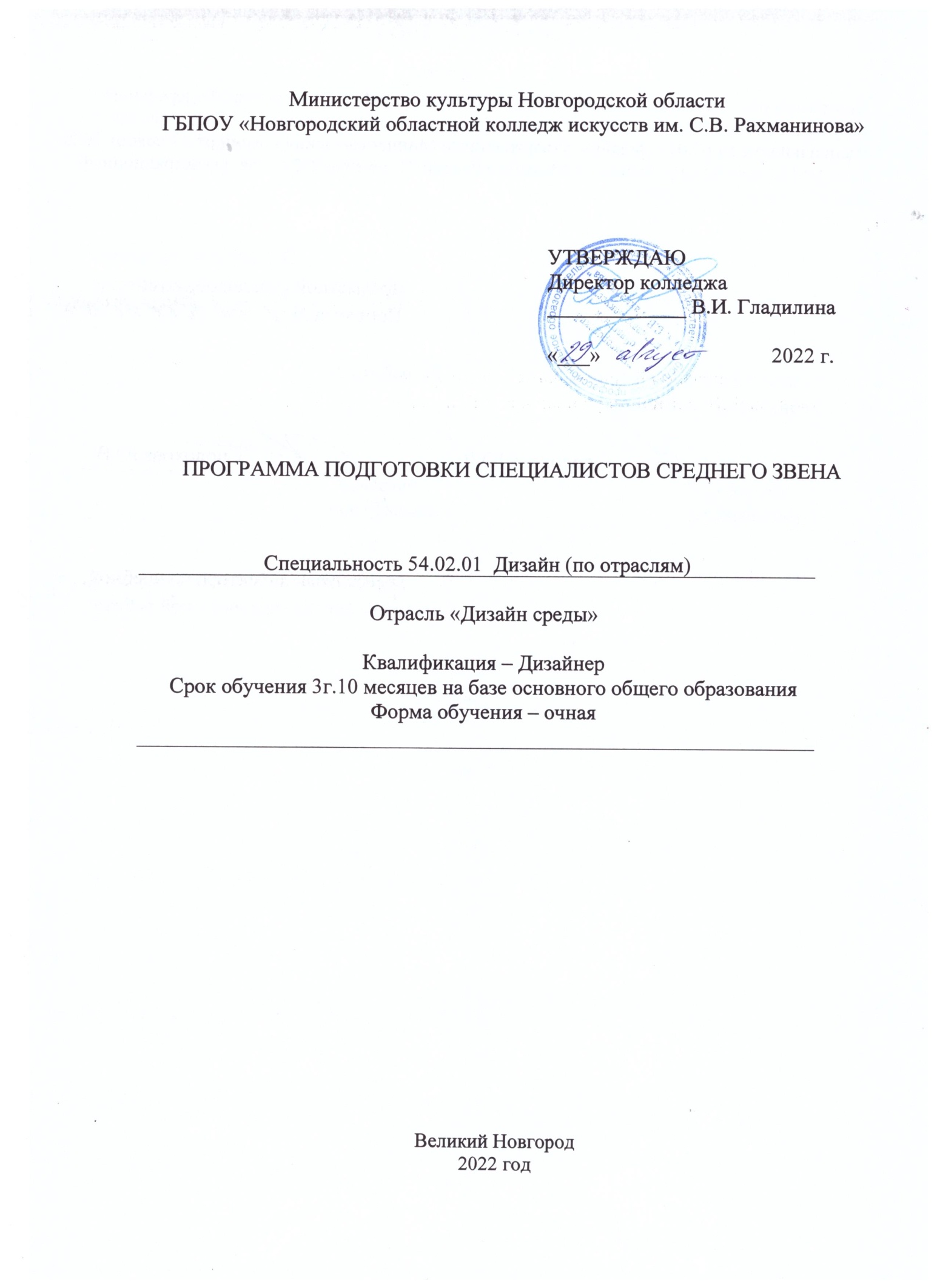 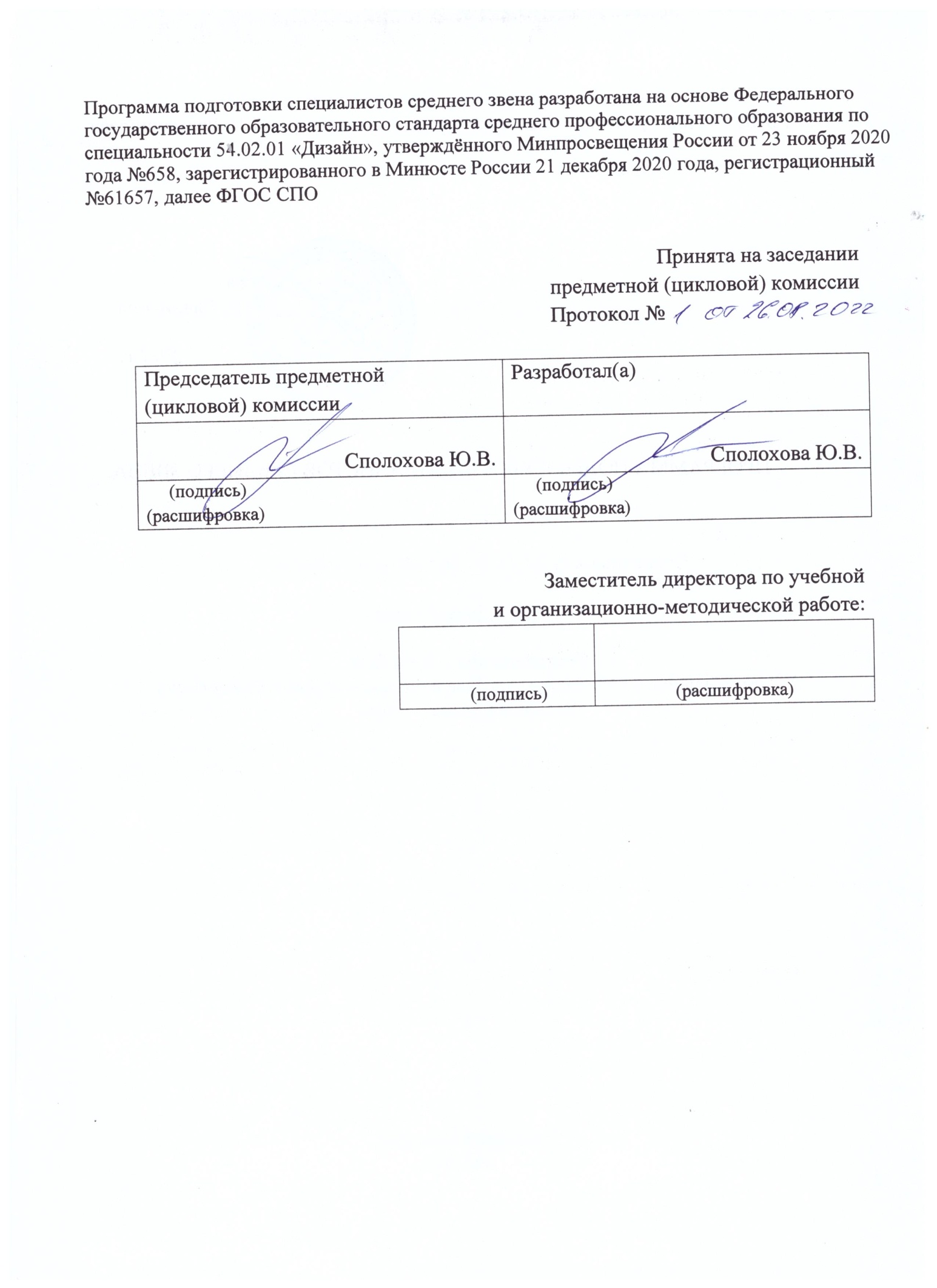 СОДЕРЖАНИЕОБЩИЕ ПОЛОЖЕНИЯ ПРОГРАММЫ ПОДГОТОВКИ СПЕЦИАЛИСТОВ СРЕДНЕГО ЗВЕНАОбщие положенияПрограмма подготовки специалистов среднего звена, реализуемая в ГБПОУ «Новгородский областной колледж искусств им.С.В.Рахманинова» по специальности 54.02.01 Дизайн (по отраслям), представляет собой систему учебно-методических документов, разработанных с учетом требований рынка труда на основе федерального государственного стандарта среднего профессионального образования по специальности 54.02.01 Дизайн (по отраслям), утвержденного приказом Минпросвещения России от 23 ноября 2020 г. № 658.Программа подготовки специалистов среднего звена (далее – ППССЗ) регламентирует цели, планируемые результаты, содержание, условия и технологии реализации образовательного процесса, оценку качества подготовки выпускника по данной специальности. ППССЗ включает в себя: учебный план, рабочие программы учебных дисциплин (модулей) и другие материалы, обеспечивающие качество подготовки обучающихся, а также программы учебной и производственной практик, календарный учебный график и методические материалы, обеспечивающие реализацию соответствующей образовательной технологии.Нормативные документы для разработки программы подготовки специалистов среднего звена по специальности 54.02.01 Дизайн (по отраслям).Нормативную правовую базу разработки ППССЗ составляют:Федеральный закон Российской Федерации от 29 декабря 2012 года № 273-ФЗ «Об образовании в Российской Федерации»;Федеральный государственный образовательный стандарт среднего профессионального образования (далее – ФГОС) по специальности 54.02.01Дизайн (по отраслям), утвержденный приказом Минпросвещения России от 23 ноября 2020 г. № 658.Нормативные документы Министерства образования и науки Российской Федерации;Нормативные документы Министерства культуры Российской Федерации;Нормативные документы Федеральной службы по надзору в сфере образования и науки (Рособрнадзор);Устав ГБПОУ «Новгородский областной колледж искусств им. С.В.Рахманинова»Локальные акты ГБПОУ «Новгородский областной колледж искусств им. С.В.Рахманинова».Срок освоения программы подготовки специалистов среднего звенаСрок освоения ППССЗ по специальности 54.02.01 Дизайн (по отраслям) для очной формы обучения составляет 3 года 10 месяцев.Требования абитуриентам: абитуриент должен иметь среднее общее образование.Специальность 54.02.01 Дизайн (по отраслям) относится к группе специальностей и профессий CПO, требующих у абитуриентов наличия определенных творческих способностей. В соответствии с этим при приеме на обучение проводятся вступительные испытания по рисунку и  композиции.Срок освоения ППССЗ по специальности 54.02.01 Дизайн (по отраслям) при обучении по индивидуальному учебному плану устанавливается Методическим советом колледжа и составляет не более срока получения образования, установленного для соответствующей формы обучения, а при обучении по индивидуальному плану лиц с ограниченными возможностями здоровья может быть увеличен по их желанию по сравнению со сроком получения профессионального образования для соответствующей формы обучения на 10 месяцев независимо от применяемых образовательных технологий.Трудоемкость программы подготовки специалистов среднего звенаТрудоемкость освоения   обучающимся   ППССЗ   по   специальности54.02.01 Дизайн (по отраслям) за весь период обучения составляет 5940 часов вне зависимости от формы обучения, применяемых образовательных технологий, реализации ППССЗ по индивидуальному учебному плану, в том числе ускоренному обучению.Общая трудоемкость включает все виды аудиторной и самостоятельной работы обучающегося, практики и время, отводимое на контроль качества освоения обучающимся программы подготовки специалистов среднего звена.ХАРАКТЕРИСТИКА ПРОГРАММЫ ПОДГОТОВКИ СПЕЦИАЛИСТОВ СРЕДНЕГО ЗВЕНАЦель программы подготовки специалистов среднего звенаПрограмма подготовки специалистов среднего звена по специальности54.02.01 Дизайн (по отраслям) имеет своей целью формирование у обучающихся общих и профессиональных компетенций в соответствии с требованиями ФГОС по данной специальности.В области воспитания целью ППССЗ является формирование социально- личностных качеств обучающихся, целеустремленности, организованности, трудолюбия, ответственности, гражданственности, коммуникативности, толерантности.В области обучения целью ППССЗ является подготовка специалистов в области организации и проведения работ по проектированию художественно-технической, предметно-пространственной, производственной и социально-культурной среды, востребованных на рынке труда.Квалификация, присваиваемая выпускникамВ соответствии с ФГОС выпускнику программы подготовки специалистов среднего звена по специальности 54.02.01 Дизайн (по отраслям) присваивается квалификация «Дизайнер».Направленность образовательной программыНаправленность образовательной программы конкретизирует ориентацию ППССЗ по специальности 54.02.01 Дизайн (по отраслям) на области знания и (или) виды деятельности в рамках специальности. Область профессиональной деятельности выпускников1: 10 Архитектура, проектирование, геодезия, топография и дизайн; 11 Средства массовой информации, издательство и полиграфия; 21 Легкая и текстильная промышленность; 33 Сервис, оказание услуг населению (торговля, техническое обслуживание, ремонт, предоставление персональных услуг, услуги гостеприимства, общественное питание и пр.).1Приказ Министерства труда и социальной защиты Российской Федерации от 29 сентября 2014 г. № 667н «О реестре профессиональных стандартов (перечне видов профессиональной деятельности)» (зарегистрирован Министерством юстиции Российской Федерации 19 ноября 2014 г., регистрационный № 34779).Виды деятельности, к которым готовятся выпускникиПрограмма подготовки специалистов среднего звена по специальностиДизайн (по отраслям) ориентируется на следующие виды деятельности:разработка художественно-конструкторских (дизайнерских) проектов промышленной продукции, предметно-пространственных комплексов;техническое исполнение художественно-конструкторских (дизайнерских) проектов в материале;контроль за изготовлением изделий на производстве в части соответствия их авторскому образцу;организация работы коллектива исполнителей.Выпускник должен быть готов к профессиональной деятельности как будущий специалист, который сможет применить полученные теоретические знания и практические умения для выполнения производственных задач на предприятиях соответствующей отрасли.Получив квалификацию дизайнер, выпускники могут работать в различных областях дизайна, рекламы, СМИ (в том числе электронных), в полиграфической отрасли и др. отраслях легкой промышленности.Выпускник данной специальности может разрабатывать художественно-конструкторские (дизайнерские) проекты промышленной продукции, заниматься художественным проектированием, моделированиеми оформлением продуктов дизайна, книжно-журнальной продукции и авторских произведений, может разрабатывать фирменный стиль, макеты сайтов (порталы, интернет-магазины, лендинги), выполнять дизайн баннеров, иконок, интерфейсов мобильных и браузерных приложений; разрабатывать макеты в полиграфии (листовки, флаеры, баннеры, вывески и т.п.), модули для СМИ и многое другое.Выпускники,    успешно     освоившие      ППССЗ по     специальности54.02.01 Дизайн (по отраслям), могут работать дизайнерами, менеджерами в области дизайна, персональными бренд—менеджерами, исполнителями художественно- оформительских работ и др. на предприятиях и в организациях независимо от их организационно-правовых форм.ТРЕБОВАНИЯ К РЕЗУЛЬТАТАМ ОСВОЕНИЯ ПРОГРАММЫ ПОДГОТОВКИ СПЕЦИАЛИСТОВ СРЕДНЕГО ЗВЕНАВ результате освоения программы подготовки специалистов среднего звена по специальности 54.02.01 Дизайн (по отраслям) у выпускника должны быть сформированы следующие профессиональные (ПК) и общие (ОК) компетенции:В программе подготовки специалистов среднего звена все профессиональные компетенции, отнесенные к исполнительскому виду деятельности, а также общие компетенции, включены в набор требуемых результатов освоения программы. (Матрица компетенций – приложение№1).ДОКУМЕНТЫ, ОПРЕДЕЛЯЮЩИЕ СОДЕРЖАНИЕ И ОРГАНИЗАЦИЮ ОБРАЗОВАТЕЛЬНОГО ПРОЦЕССАОбразовательная программа среднего профессионального образования включает в себя: учебный план, календарный учебный график, рабочие программы учебных дисциплин (модулей), фонды оценочных средств и методические материалы, программу воспитания, а также иные компоненты, обеспечивающие воспитание и обучение обучающихся.Календарный учебный график реализации программы подготовки специалистов среднего звенаПоследовательность реализации программы подготовки специалистов среднего звена по годам (включая теоретическое обучение, практики, промежуточную и государственную итоговую аттестации, каникулы) приводится в учебном плане, а также ежегодно утверждается директором колледжа.Календарный учебный график программы подготовки специалистов среднего звена представлен в приложении № 2.Учебный план программы подготовки специалистов среднего звенаУчебный план образовательной программы среднего профессионального образования определяет перечень, трудоемкость, последовательность и распределение по периодам обучения учебных дисциплин (модулей), практики, иных видов учебной деятельности обучающихся и формы их промежуточной аттестации.Структура учебного плана включает обязательную часть и вариативную часть, формируемую колледжем, исходя из накопленного колледжем учебно- педагогического опыта в реализации основных образовательных программ среднего профессионального образования в области дизайна, потребностей рынка труда.Учебный план ППССЗ состоит из следующих циклов:общеобразовательного (ОД.00);общего гуманитарного и социально-экономического (ОГСЭ.00);математического и общего естественно-научного (ЕН.00)общепрофессионального (ОП.00);профессионального (П.00); и разделов:учебная практика (УП);производственная практика (ПП);производственная практика (преддипломная) (ПДП);промежуточная аттестация (ПА.00);государственная итоговая аттестация (ГИА.00).Общеобразовательный учебный цикл состоит из базовых учебных предметов (ОД.01), профильных учебных дисциплин (ОД.02) и элективного курса (ЭК.00), реализующих освоение среднего общего образования в пределах освоения образовательной программы среднего профессионального образования;Общий гуманитарный и социально-экономический учебный циклсостоит из учебных дисциплин (ОГСЭ.00).Математический и общий естественно-научный цикл состоит из учебных дисциплин (ЕН.00).Общепрофессиональный цикл состоит из учебных дисциплин (ОП.00). Профессиональный	учебный	цикл	(П.00)	состоит	из	и профессиональных модулей (ПМ.00). В состав профессионального модуля входит один или несколько междисциплинарных курсов. При освоении обучающимися профессиональных модулей проводятся учебная и (или)производственная практика.В учебном плане указывается перечень дисциплин (модулей), практик, аттестационных испытаний государственной итоговой аттестации обучающихся, других видов учебной деятельности с указанием их объема в часах, последовательности и распределения по периодам обучения.Для каждой дисциплины и практики указывается форма промежуточной аттестации обучающихся.Учебным планом предусмотрена особая форма организации образовательной деятельности обучающихся - Индивидуальный проект (учебное исследование или учебный проект). Индивидуальный проект выполняется обучающимся самостоятельно под руководством преподавателя по выбранной теме в рамках одного или нескольких изучаемых учебных предметов, с учетом специфики осваиваемой специальности. ИП выполняется обучающимся во 2 семестре в рамках учебного времени, отводимого на изучение дисциплины.Учебный план программы подготовки специалистов среднего звена представлен в приложении № 3.Рабочие	программы	дисциплин	(модулей)	учебного	плана программы подготовки специалистов среднего звенаПрограмма подготовки   специалистов   среднего   звена   обеспеченарабочими программами всех учебных дисциплин как базовой, так и вариативной частей учебного плана.Рабочие программы дисциплин (модулей) учебного плана отражают планируемые результаты обучения – знания, умения, навыки и (или) опыт деятельности.Рабочие программы дисциплин (модулей) учебного плана представлены в приложении №4.К данной программе подготовки специалистов среднего звена в приложении №5 представлены аннотации к рабочим программам дисциплин (модулей) базовой части федерального государственного образовательного стандарта среднего профессионального образования и вариативной части учебного плана программы подготовки специалистов среднего звена.Аннотации позволяют получить представление о структуре и содержании самих учебных программ.Рабочая программа воспитания и календарный план воспитательной работы. (на веб-сайте колледжа http://noki53.ru/about/programma-vospitaniya.php)Практики программы подготовки специалистов среднего звенаВ соответствии с федеральным государственным образовательным стандартом среднего профессионального образования практика является обязательным разделом программы подготовки специалистов среднего звена по специальности 54.02.01 Дизайн (по отраслям) и представляет собой вид учебных занятий, обеспечивающих практико-ориентированную подготовку обучающихся. Практики закрепляют знания и умения, приобретаемые обучающимися в результате освоения теоретических курсов, вырабатывают практические навыки и способствуют комплексному формированию профессиональных компетенций обучающихся.Практика представляет собой вид учебных занятий, непосредственно ориентированных на профессионально-практическую подготовку обучающихся, в том числе обеспечивающую подготовку и защиту выпускной квалификационной работы.При реализации ППССЗ предусматриваются учебная и производственная практики.Учебная практика проводится во 4 и 6, 7 семестрах концентрированоПредусматриваются следующие виды учебной практики по специальности:УП.01. Учебная практика УП.02 Учебная практикаУП.05 Учебная практикаПроизводственная практика проводится в 4,6 и 8 семестрах как концентрировано, Производственная практика состоит из разделов:ПП.02 Производственная практика ПП.02 Производственная практика ПП.03 Производственная практикаПП.04 Производственная практикаПроизводственная (преддипломная) практика проводится в 8 семестре концентрировано под руководством преподавателя. В преддипломную практику входят практические занятия по дисциплинам, обеспечивающим подготовку к государственной итоговой аттестации.Цели, задачи, программы и формы отчетности определены филиалом по каждому виду практики.Программы учебных и производственных практик представлены в приложении № 8.Фонды оценочных средств программы подготовки специалистов среднего звена.В соответствии с требованиями федерального государственного образовательного стандарта среднего профессионального образования для оценки освоения программы подготовки специалистов среднего звена на уровне текущего контроля успеваемости, промежуточной аттестации обучающихся и государственной итоговой аттестации выпускников создаются фонды оценочных средств по специальности 54.02.01 Дизайн (по отраслям).В качестве средств текущего контроля успеваемости используются контрольные работы, устные опросы, письменные работы, тестирование, творческие просмотры, технические зачеты. В качестве средств промежуточной аттестации используются дифференцированные зачеты, контрольные уроки и экзамены, которые также могут проходить в форме творческих просмотров и пр.Фонды оценочных средств включают типовые задания, контрольные работы, тесты и методы контроля, позволяющие оценить знания, умения и уровень приобретенных компетенций. Фонды оценочных средств разрабатываются и утверждаются колледжем.При разработке оценочных средств для контроля качества изучения дисциплин (модулей) и практик должны учитываться все виды связей междувключенными в них знаниями, умениями, навыками, позволяющими установить качество сформированных у обучающихся компетенций по видам деятельности и степень готовности выпускников к профессиональной деятельности.Оценки должны быть выставлены по каждой дисциплине общеобразовательного, общего гуманитарного и социально-экономического, математического и общего естественно-научного, общепрофессионального циклов, и по каждому МДК профессионального модуля.Фонды оценочных средств представлены в приложении № 9.Государственная итоговая аттестация программы подготовки специалистов среднего звена и формирование оценочных средств для проведения государственной итоговой аттестации.Государственная итоговая аттестация по специальности 54.02.01 Дизайн (по отраслям) включает подготовку и защиту выпускной квалификационной работы (дипломной работы (дипломного проекта)) и демонстрационного экзамена.Цель государственной итоговой аттестации заключается в установлении соответствия уровня профессиональной подготовленности выпускника к решению профессиональных задач, а также требованиям к результатам освоения по специальности 54.02.01 Дизайн (по отраслям), разработанной на основе федерального государственного образовательного стандарта среднего профессионального образования настоящей программы подготовки специалистов среднего звена.При прохождении государственной итоговой аттестации выпускник должен продемонстрировать:владениесредствами компьютерной графики в процессе дизайнерского проектирования;средствами ручной подачи в процессе дизайнерского проектирования;умениепроводить целевой сбор и анализ исходных данных, подготовительного материала, необходимых предпроектных исследований;использовать разнообразные изобразительные и технические приемы и средства при выполнении дизайн-проекта, методы макетирования;осуществлять процесс дизайнерского проектирования;знаниеособенностей дизайна в области применения;теоретических	основ	композиции,	закономерности	построения художественной формы и особенности ее восприятия;методов организации творческого процесса дизайнера;современных методов дизайн-проектирования;основных	изобразительных	и	технических	средств	и	материалов проектной графики; приемы и методы макетирования;особенностей	графики	и	макетирования	на	разных	стадиях проектирования;технических и программных средств компьютерной графики.Выпускная квалификационная работа - дипломная работа (дипломный проект) представляет собой законченную квалификационную работу, содержащую результаты самостоятельной деятельности студента в период производственной (преддипломной) практики и дипломного проектирования в соответствии с утвержденной тематикой.Дипломный проект (работа) направлен на систематизацию и закрепление знаний выпускника по специальности, а также определение уровня готовности выпускника к самостоятельной профессиональной деятельности. Дипломный проект (работа) предполагает самостоятельную подготовку (написание) выпускником проекта (работы), демонстрирующего уровень знаний выпускника в рамках выбранной темы, а также сформированность его профессиональных умений и навыков.Темы дипломных проектов (работ) определяются образовательной организацией. Выпускнику предоставляется право выбора темы дипломного проекта (работы), в том числе предложения своей тематики с необходимым обоснованием целесообразности ее разработки для практического применения. Тематика дипломного проекта (работы) должна соответствовать содержанию одного или нескольких профессиональных модулей, входящих в образовательную программу среднего профессионального образования.Выпускная квалификационная работа демонстрирует уровень сформированности следующих профессиональных (ПК) и общих (ОК) компетенций:Демонстрационный экзамен направлен на определение уровня освоения выпускником материала, предусмотренного образовательной программой, и степени сформированности профессиональных умений и навыков путем проведения независимой экспертной оценки выполненных выпускником практических заданий в условиях реальных или смоделированных производственных процессов.Демонстрационный экзамен профильного уровня проводится по решению образовательной организации на основании заявлений выпускников на основе требований к результатам освоения образовательных программ среднего профессионального образования, установленных ФГОС СПО, с учетом положений стандартов "Ворлдскиллс", устанавливаемых автономной некоммерческой организацией "Агентство развития профессионального мастерства (Ворлдскиллс Россия)" (далее - Агентство), а также квалификационных требований, заявленных организациями, заинтересованными в подготовке кадров соответствующей квалификации, в том числе являющимися стороной договора о сетевой форме реализации образовательных программ и (или) договора о практической подготовке обучающихся.Демонстрационный	экзамен	демонстрирует	уровень сформированности следующих профессиональных (ПК) и общих (ОК) компетенций:Рабочая программа государственной итоговой аттестации представлена в приложении № 10. РЕСУРСНОЕ ОБЕСПЕЧЕНИЕ ПРОГРАММЫ ПОДГОТОВКИ СПЕЦИАЛИСТОВ СРЕДНЕГО ЗВЕНАРесурсное обеспечение программы подготовки специалистов среднего звена по специальности 54.02.01 Дизайн (по отраслям) формируется на основе требований к условиям реализации ППССЗ, определяемых ПООП среднего профессионального образования.Образовательные технологииРеализация компетентностного подхода предусматривает использование в учебном процессе помимо традиционных форм проведения занятий также активные и интерактивные формы.При разработке программы подготовки специалистов среднего звена по специальности 54.02.01 Дизайн (по отраслям) для учебных дисциплин предусмотрены следующие технологии обучения, которые позволят обеспечить достижение планируемых результатов обучения:методы	и	средства	организации,	направленные	на	теоретическую подготовку:лекция;семинар;практические	занятия	(индивидуальные	и	групповые,	в	том	числе мелкогрупповые занятия по исполнительским дисциплинам);самостоятельная работа обучающихся;коллоквиум;консультация;различные межсеместровые формы контроля теоретических знаний;методы и средства, направленные на практическую подготовку:индивидуальные и групповые, в том числе мелкогрупповые занятия по исполнительским дисциплинам;мастер-классы преподавателей и приглашенных специалистов;творческие просмотры;учебная практика;реферат;выпускная квалификационная работа.Адаптация образовательной программы для обучающихся с ограниченными возможностями здоровьяПрограмма подготовки специалистов среднего звена может быть адаптированной для обучения инвалидов и лиц с ограниченными возможностями здоровья (далее – обучающиеся с ОВЗ). Организация образовательного процесса осуществляется в соответствии с учебными планами, графиками учебного процесса, расписанием занятий с учетом психофизического развития, индивидуальных возможностей, состояния здоровья обучающихся с ОВЗ и индивидуальным планом реабилитации инвалидов.Образовательный процесс по образовательной программе для обучающихся с ОВЗ может быть реализован в следующих формах:в общих учебных группах (совместно с другими обучающимися) без или с применением специализированных методов обучения);в специализированных учебных группах (совместно с другими обучающимися с данной нозологией) с применением специализированных методов и технических средств обучения;по индивидуальному плану.При обучении по индивидуальному плану в отдельных учебных группах численность обучающихся с ОВЗ устанавливается до 5 человек.В случае обучения обучающихся с ОВЗ в общих учебных группах с применением специализированных методов обучения, выбор конкретной методики обучения определяется исходя из рационально-необходимых процедур обеспечения доступности образовательной услуги обучающимся с ОВЗ с учетом содержания обучения, уровня профессиональной подготовки педагогических работников, методического и материально-технического обеспечения, особенностей восприятия учебной информации обучающимися с ОВЗ и т.д.Особенности применения специализированных методов обучения обучающихся с ОВЗ при освоении образовательной программы среднего профессионального образования содержатся в методических рекомендациях по применению социально-активных и рефлексивных методов обучения обучающихся с ОВЗ.Требования к кадровым условиям реализации образовательной программыРеализация образовательной программы обеспечивается педагогическими работниками колледжа, а также лицами, привлекаемыми креализации образовательной программы на условиях гражданско-правового договора, в том числе из числа руководителей и работников организаций, направление деятельности которых соответствует области профессиональной деятельности (10 Архитектура, проектирование, геодезия, топография и дизайн; 11 Средства массовой информации, издательство и полиграфия; 21 Легкая и текстильная промышленность; и пр.), и имеющими стаж работы в данной профессиональной области не менее 3 лет.Квалификация педагогических работников должна отвечать квалификационным требованиям, указанным в Едином квалификационном справочнике должностей руководителей, специалистов и служащих (далее - ЕКС), а также профессиональном стандарте.Педагогические работники, привлекаемые к реализации образовательной программы, должны получать дополнительное профессиональное образование по программам повышения квалификации, в том числе в форме стажировки в организациях, направление деятельности которых соответствует областям профессиональной деятельности: 10 Архитектура, проектирование, геодезия, топография и дизайн; 11 Средства массовой информации, издательство и полиграфия; 21 Легкая и текстильная промышленность; и пр.), не реже 1 раза в 3 года с учетом расширения спектра профессиональных компетенций.Доля педагогических работников (в приведенных к целочисленным значениям ставок), обеспечивающих освоение обучающимися профессиональных модулей, имеющих опыт деятельности не менее 3 лет в организациях, направление деятельности которых соответствует областям профессиональной деятельности: 10 Архитектура, проектирование, геодезия, топография и дизайн; 11 Средства массовой информации, издательство и полиграфия; 21 Легкая и текстильная промышленность; и пр.), в общем числе педагогических работников, реализующих программы профессиональных модулей, должна быть не менее 25 процентов.Требования к учебно-методическому обеспечению образовательной программы.Реализация программы подготовки специалистов среднего звена обеспечивается учебно-методической документацией по всем дисциплинам, междисциплинарным курсам и профессиональным модулям ППССЗ.Реализация программы подготовки специалистов среднего звена обеспечивается доступом каждого обучающегося к базам данных и библиотечным фондам по полному перечню дисциплин (модулей) ППССЗ. Во время самостоятельной подготовки обучающиеся обеспечены доступом ксети Интернет.Каждый обучающийся обеспечен не менее чем одним учебным печатным или электронным изданием по каждой дисциплине профессионального учебного цикла и одним учебно-методическим печатным или электронным изданием по каждому междисциплинарному курсу (включая электронные базы периодических изданий).В случае наличия электронной информационно-образовательной среды допускается замена печатного библиотечного фонда предоставлением права одновременного доступа не менее 25 процентов обучающихся к цифровой (электронной) библиотеке.Образовательная организация предоставляет доступ к современным профессиональным базам данных и информационным ресурсам сети Интернет.Сведения о материально-техническом обеспечении учебного процессаСпециальные помещения представляют собой учебные аудитории для проведения занятий всех видов, предусмотренных образовательной программой, в том числе групповых и индивидуальных консультаций, текущего контроля и промежуточной аттестации, а также помещения для самостоятельной работы, мастерские и лаборатории, оснащенные оборудованием, техническими средствами обучения и материалами, учитывающими требования международных стандартов.Перечень специальных помещений Кабинеты:иностранного языка; математики;информационных систем в профессиональной деятельности; истории и философии;психологии;экологических основ природопользования; безопасности жизнедеятельности; стандартизации и сертификации;история искусств и дизайна; экономики и менеджмента.Лаборатории: компьютерного дизайна; материаловедения.Мастерские:макетирования; дизайна;рисунка и живописи; Залы:библиотека, читальный зал с выходом в интернет; актовый зал;спортивный зал.Колледж	располагает	материально-технической	базой, обеспечивающей проведение всех видов дисциплинарной и междисциплинарной подготовки, лабораторной, практической работы обучающихся, предусмотренных учебным планом и соответствующей действующим санитарным и противопожарным правилам и нормам в разрезе выбранных траекторий. Материально - техническое обеспечение включает в себя:Мастерская дизайна и макетирования:компьютеры; графические планшеты;коврики для резкителевизорстол, стул преподавателя;стол, стул ученический (по кол-ву студентов в группе); шкафы;стеллажи для материалов и проектов.             многофункциональное устройство HP (МФУ HP);Мастерская рисунка и живописи:стол, стул преподавателя; доска;шкафы; подиум (для натюрморта);стул (по кол-ву обучающихся в группе); мольберты (по кол-ву обучающихся в группе); ящики для красок;планшеты; натюрмортный фонд;дидактические материалы;папки (для работ студентов).Оснащение баз практик.Реализация образовательной программы предполагает обязательную учебную и производственную практику.Учебная практика реализуется в мастерских профессиональной образовательной организации и требует наличия оборудования, инструментов, расходных материалов, обеспечивающих выполнение всех видов работ, определенных содержанием программ профессиональных модулей, в том числе оборудования и инструментов, используемых при проведении чемпионатов WorldSkills и указанных в инфраструктурных листах конкурсной документации WorldSkills.Производственная практика реализуется в организациях, обеспечивающих деятельность обучающихся в профессиональных областях:10 Архитектура, проектирование, геодезия, топография и дизайн; 11 Средства массовой информации, издательство и полиграфия; 21 Легкая и текстильная промышленность; 33 Сервис, оказание услуг населению (торговля, техническое обслуживание, ремонт, предоставление персональных услуг, услуги гостеприимства, общественное питание и пр.).Оборудование предприятий и технологическое оснащение рабочих мест производственной практики должно соответствовать содержанию профессиональной деятельности и дать возможность обучающемуся овладеть профессиональными компетенциями по всем видам деятельности, предусмотренными программой, с использованием современных технологий, материалов и оборудования.Приложение 1Матрица соответствия требуемых компетенций и формирующих их составных частей ППССЗ специальности 54.02.01 Дизайн (по отраслям) отрасль: в культуре и искусствеКвалификация: ДизайнерГрафик учебного процессаПРИЛОЖЕНИЕ 2УЧЕБНЫЙ ПЛАН                                                                                                                                                                                                                                      ПРИЛОЖЕНИЕ 3Приложение 4Перечень рабочих программ дисциплин (модулей)по специальности 54.02.01 ДИЗАЙН (по отраслям)Приложение 5А Н Н О Т А Ц И Ик рабочим программам дисциплин/модулей,включенных в Программу подготовки специалистов среднего звена по специальности 54.02.01 ДИЗАЙН (по отраслям)2022Перечень аннотаций:ОД.00 Общеобразовательный учебный циклВ результате изучения базовых учебных дисциплин Общеобразовательного учебного цикла (дисциплины, обозначенные в учебном плане ОД.01- ОД.09) обучающийся должен получить комплекс общеобразовательных знаний и умений в объеме, необходимом для профессиональной деятельности в соответствии с получаемой квалификацией.Аннотация на рабочую программу Русский язык (ОД.01.01)Структура программы:Область применения рабочей программы.Место учебной дисциплины в структуре ППССЗ.Цель	и	задачи	дисциплины	–	требования	к	результатам	освоения программы.Рекомендуемое количество часов на освоение учебной дисциплины.Объем учебной дисциплины и виды учебной работы.Тематический план рабочей программы учебной дисциплины.Содержание учебной дисциплины.Требования к минимальному материально-техническому обеспечению.Информационное обеспечение обучения. 10.Кадровое обеспечение образовательного процесса.Требования	к	текущему	контролю	успеваемости	и	промежуточной аттестации.В результате изучения учебной дисциплины обучающийся должен:уметь:осуществлять речевой самоконтроль; оценивать устные и письменные высказывания с точки зрения языкового оформления, эффективности достижения поставленных коммуникативных задач;анализировать языковые единицы с точки зрения правильности, точности и уместности их употребления;проводить лингвистический анализ текстов различных функциональных стилей и разновидностей языка;использовать основные виды чтения (ознакомительно-изучающее, ознакомительно-реферативное) в зависимости от коммуникативной задачи;извлекать необходимую информацию из различных источников: учебно- научных текстов, справочной литературы, СМИ, в том числе представленных в электронном виде на различных информационныхносителях;создавать устные и письменные монологические и диалогические высказывания различных типов и жанров в учебно-научной (на материале изучаемых учебных дисциплин), социально-культурной и деловой сферах общения;применять в практике речевого общения основные орфоэпические, лексические, грамматические нормы современного русского литературного языка;соблюдать в практике письма орфографические и пунктуационные нормы современного русского литературного языка;соблюдать нормы речевого поведения в различных сферах и ситуациях общения, в том числе при обсуждении дискуссионных проблем;использовать основные приемы информационной переработки устного и письменного текста;использовать приобретенные знания и умения в практической деятельности и повседневной жизни для: осознания русского языка как духовной, нравственной и культурной ценности народа; приобщения к ценностям национальной и мировой культуры; развития интеллектуальных и творческих способностей, навыков самостоятельной деятельности; самореализации, самовыражения в различных областях человеческой деятельности; увеличения словарного запаса; расширения круга используемых языковых и речевых средств; совершенствования способности к самооценке на основе наблюдения за собственной речью; совершенствования коммуникативных способностей; развития готовности к речевому взаимодействию, межличностному и межкультурному общению, сотрудничеству; самообразования и активного участия в производственной, культурной и общественной жизни государства;вести диалог в ситуации межкультурной коммуникации;знать:о связи языка и истории, культуры русского и других народов;смысл понятий: речевая ситуация и ее компоненты, литературный язык, языковая норма, культура речи;основные единицы и уровни языка, их признаки и взаимосвязь;орфоэпические, лексические, грамматические, орфографические и пунктуационные нормы современного русского литературного языка; нормы речевого поведения в социально-культурной, учебно-научной, официально-деловой сферах общения;Обязательная аудиторная учебная нагрузка обучающегося – 102 час. Время изучения – 1-4 семестры.2. Аннотация на рабочую программу Литература (ОД.01.02)Структура программы:Область применения рабочей программы.Место учебной дисциплины в структуре ППССЗ.Цель	и	задачи	дисциплины	–	требования	к	результатам	освоения программы.Рекомендуемое количество часов на освоение учебной дисциплины.Объем учебной дисциплины и виды учебной работы.Тематический план рабочей программы учебной дисциплины.Содержание учебной дисциплины.Требования к минимальному материально-техническому обеспечению.Информационное обеспечение обучения. 10.Кадровое обеспечение образовательного процесса.Требования	к	текущему	контролю	успеваемости	и	промежуточной аттестации.В результате изучения учебной дисциплины обучающийся должен:уметь:воспроизводить содержание литературного произведения;анализировать и интерпретировать художественное произведение, используя сведения по истории и теории литературы (тематику, проблематику, нравственный пафос,систему образов, особенности композиции, изобразительно- выразительные средства языка, художественную деталь);анализировать эпизод (сцену) изученного произведения, объяснять его связь с проблематикой произведения;соотносить художественную литературу с общественной жизнью и культурой, раскрывать конкретно-историческое и общечеловеческое содержание изученных произведений; выявлять "сквозные темы" и ключевые проблемы русской литературы; соотносить произведение с литературным направлением эпохи;определять род и жанр произведения;сопоставлять литературные произведения;выявлять авторскую позицию;выразительно читать изученные произведения (или их фрагменты), соблюдая нормы литературного произношения;аргументировать свое отношение к прочитанному произведению;писать рецензии на прочитанные произведения и сочинения разныхжанров на литературные темы;знать:образную природу словесного искусства;содержание изученных литературных произведений;основные факты жизни и творчества писателей - классиков XIX века;основные закономерности историко-литературного процесса и черты литературных направлений;основные теоретико-литературные понятия.Обязательная аудиторная учебная нагрузка обучающегося – 102 часа. Время изучения – 1-4 семестры.3. Аннотация на рабочую программу Родная литература (ОД.01.03)Структура программы:Область применения рабочей программы.Место учебной дисциплины в структуре ППССЗ.Цель	и	задачи	дисциплины	–	требования	к	результатам	освоения программы.Рекомендуемое количество часов на освоение учебной дисциплины.Объем учебной дисциплины и виды учебной работы.Тематический план рабочей программы учебной дисциплины.Содержание учебной дисциплины.Требования к минимальному материально-техническому обеспечению.Информационное обеспечение обучения. 10.Кадровое обеспечение образовательного процесса.Требования	к	текущему	контролю	успеваемости	и	промежуточной аттестации.В результате изучения учебной дисциплины обучающийся должен:уметь:воспроизводить содержание литературного произведения;анализировать и интерпретировать художественное произведение, используя сведения по истории и теории литературы (тематику, проблематику, нравственный пафос,систему образов, особенности композиции, изобразительно- выразительные средства языка, художественную деталь);анализировать эпизод (сцену) изученного произведения, объяснять его связь с проблематикой произведения;соотносить художественную литературу с общественной жизнью икультурой, раскрывать конкретно-историческое и общечеловеческое содержание изученных произведений; выявлять "сквозные темы" и ключевые проблемы русской литературы; соотносить произведение с литературным направлением эпохи;определять род и жанр произведения;сопоставлять литературные произведения;выявлять авторскую позицию;выразительно читать изученные произведения (или их фрагменты), соблюдая нормы литературного произношения;аргументировать свое отношение к прочитанному произведению;писать рецензии на прочитанные произведения и сочинения разных жанров на литературные темы;знать:образную природу словесного искусства;содержание изученных литературных произведений;основные закономерности историко-литературного процесса и черты литературных направлений;основные теоретико-литературные понятия.Обязательная аудиторная учебная нагрузка обучающегося – 51 часа. Время изучения – 1-2 семестры.4. Аннотация на рабочую программу Математика (ОД.01.04)Структура программы:Область применения рабочей программы.Место учебной дисциплины в структуре ППССЗ.Цель	и	задачи	дисциплины	–	требования	к	результатам	освоения программы.Рекомендуемое количество часов на освоение учебной дисциплины.Объем учебной дисциплины и виды учебной работы.Тематический план рабочей программы учебной дисциплины.Содержание учебной дисциплины.Требования к минимальному материально-техническому обеспечению.Информационное обеспечение обучения. 10.Кадровое обеспечение образовательного процесса.Требования	к	текущему	контролю	успеваемости	и	промежуточной аттестации.В результате изучения учебной дисциплины обучающийся должен:уметь:проводить тождественные преобразования иррациональных, показательных, логарифмических и тригонометрических выражений;решать иррациональные, логарифмические и тригонометрические уравнения и неравенства;решать системы уравнений изученными методами;строить графики элементарных функций и проводить преобразования графиков, используя изученные методы;применять аппарат математического анализа к решению задач;применять основные методы геометрии (проектирования, преобразований, векторный, координатный) в решении задач;оперировать различными видами информационных объектов, в том числе с помощью компьютера, соотносить полученные результаты с реальными объектами;распознавать и описывать информационные процессы в социальных, биологических и технических системах;использовать готовые информационные модели, оценивать их соответствие реальному объекту и целям моделирования;оценивать достоверность информации, сопоставляя различные источники;иллюстрировать учебные работы с использованием средств информационных технологий;создавать информационные объекты сложной структуры, в том числе гипертекстовые документы;просматривать, создавать, редактировать, сохранять записи в базах данных, получать необходимую информацию по запросу пользователя;наглядно представлять числовые показатели и динамику их изменения с помощью программ деловой графики;соблюдать правила техники безопасности и гигиенические рекомендации при использовании средств информационно-коммуникационных технологий;знать:тематический материал курса;основные технологии создания, редактирования, оформления, сохранения, передачи информационных процессов различных типов с помощью современных программных средств информационных и коммуникационных технологий;назначение и виды информационных моделей, описывающих реальные объекты и процессы;назначения и функции операционных систем;Обязательная аудиторная учебная нагрузка обучающегося – 102 часа. Время изучения – 1-3 семестры.5. Аннотация на рабочую программу Физическая культура (ОД.01.05)Структура программы:Область применения рабочей программы.Место учебной дисциплины в структуре ППССЗ.Цель	и	задачи	дисциплины	–	требования	к	результатам	освоения программы.Рекомендуемое количество часов на освоение учебной дисциплины.Объем учебной дисциплины и виды учебной работы.Тематический план рабочей программы учебной дисциплины.Содержание учебной дисциплины.Требования к минимальному материально-техническому обеспечению.Информационное обеспечение обучения. 10.Кадровое обеспечение образовательного процесса.Требования	к	текущему	контролю	успеваемости	и	промежуточной аттестации.В результате изучения учебной дисциплины обучающийся должен:уметь:составлять и выполнять комплексы упражнений утренней и корригирующей гимнастики с учетом индивидуальных особенностей организма;выполнять акробатические, гимнастические, легкоатлетические упражнения (комбинации), технические действия спортивных игр;выполнять комплексы общеразвивающих упражнений на развитие основных физических качеств, адаптивной (лечебной) физической культуры с учетом состояния здоровья и физической подготовленности;осуществлять наблюдения за своим физическим развитием и физической подготовленностью, контроль за техникой выполнения двигательных действий и режимами физической нагрузки;соблюдать безопасность при выполнении физических упражнений и проведении туристических походов;осуществлять судейство школьных соревнований по одному из программных видов спорта;использовать приобретенные знания и умения в практической деятельности и повседневной жизни для проведения самостоятельныхзанятий по формированию индивидуального телосложения и коррекции осанки, развитию физических качеств, совершенствованию техники движений;включать занятия физической культурой и спортом в активный отдых и досуг;знать:о роли физической культуры и спорта в формировании здорового образа жизни, организации активного отдыха и профилактики вредных привычек;основы формирования двигательных действий и развития физических качеств;способы закаливания организма и основные приемы самомассажа; Обязательная аудиторная учебная нагрузка обучающегося – 140 часов. Время изучения – 1-4 семестры.6. Аннотация на рабочую программуОсновы безопасности жизнедеятельности (ОД.01.06)Структура программы:Область применения рабочей программы.Место учебной дисциплины в структуре ППССЗ.Цель	и	задачи	дисциплины	–	требования	к	результатам	освоения программы.Рекомендуемое количество часов на освоение учебной дисциплины.Объем учебной дисциплины и виды учебной работы.Тематический план рабочей программы учебной дисциплины.Содержание учебной дисциплины.Требования к минимальному материально-техническому обеспечению.Информационное обеспечение обучения. 10.Кадровое обеспечение образовательного процесса.Требования	к	текущему	контролю	успеваемости	и	промежуточной аттестации.В результате изучения учебной дисциплины обучающийся должен:уметь:оценивать ситуации, опасные для жизни и здоровья;действовать в чрезвычайных ситуациях;использовать средства индивидуальной и коллективной защиты;оказывать первую медицинскую помощь пострадавшим;владеть	способами	защиты	населения	от	чрезвычайных	ситуаций природного и техногенного характера;знать:о безопасном поведении человека в опасных и чрезвычайных ситуациях природного, техногенного и социального характера;о здоровье и здоровом образе жизни;о	государственной	системе	защиты	населения	от	опасных	и чрезвычайных ситуаций;предназначение, структуру, задачи гражданской обороны; Обязательная аудиторная учебная нагрузка обучающегося – 70 часов. Время изучения – 1,2 семестры.7. Аннотация на рабочую программу Обществознание (ОД.01.07)Структура программы:Область применения рабочей программы.Место учебной дисциплины в структуре ППССЗ.Цель	и	задачи	дисциплины	–	требования	к	результатам	освоения программы.Рекомендуемое количество часов на освоение учебной дисциплины.Объем учебной дисциплины и виды учебной работы.Тематический план рабочей программы учебной дисциплины.Содержание учебной дисциплины.Требования к минимальному материально-техническому обеспечению.Информационное обеспечение обучения. 10.Кадровое обеспечение образовательного процесса.Требования	к	текущему	контролю	успеваемости	и	промежуточной аттестации.В результате изучения учебной дисциплины обучающийся должен:уметь:описывать основные социальные объекты, выделяя их существенные признаки; человека как социально-деятельное существо; основные социальные роли;сравнивать социальные объекты, суждения об обществе и человеке, выявлять их общие черты и различия;объяснять взаимосвязи изученных социальных объектов (включая взаимодействия общества и природы, человека и общества, сфер общественной жизни, гражданина и государства);приводить примеры социальных объектов определенного типа, социальных отношений, ситуаций, регулируемых различными видами социальных норм, деятельности людей в различных сферах;оценивать поведение людей с точки зрения социальных норм, экономической рациональности;решать в рамках изученного материала познавательные и практические задачи, отражающие типичные ситуации в различных сферах деятельности человека;осуществлять поиск социальной информации по заданной теме в различных источниках (материалах средств массовой информации (далее- СМИ)), учебном тексте и других адаптированных источниках), различать в социальной информации факты и мнения;самостоятельно составлять простейшие виды правовых документов (заявления, доверенности);использовать приобретенные знания и умения в практической деятельности и повседневной жизни для общей ориентации в актуальных общественных событиях и процессах, нравственной и правовой оценки конкретных поступков людей, реализации и защиты прав человека и гражданина, осознанного выполнения гражданских обязанностей, первичного анализа и использования социальной информации, сознательного неприятия антиобщественного поведения;знать:социальные свойства человека, его взаимодействие с другими людьми;сущность общества как формы совместной деятельности людей;характерные черты и признаки основных сфер жизни общества;содержание и значение социальных норм, регулирующих общественные отношения;Обязательная аудиторная учебная нагрузка обучающегося – 67 часов. Время изучения – 1-3 семестры.8. Аннотация на рабочую программу Астрономия (ОД.01.08)Структура программы:Область применения рабочей программы.Место учебной дисциплины в структуре ППССЗ.Цель	и	задачи	дисциплины	–	требования	к	результатам	освоения программы.Рекомендуемое количество часов на освоение учебной дисциплины.Объем учебной дисциплины и виды учебной работы.Тематический план рабочей программы учебной дисциплины.Содержание учебной дисциплины.Требования к минимальному материально-техническому обеспечению.Информационное обеспечение обучения.Кадровое обеспечение образовательного процесса.Требования	к	текущему	контролю	успеваемости	и	промежуточной аттестации.В результате изучения учебной дисциплины обучающийся должен:уметь:приводить примеры: роли астрономии в развитии цивилизации, использования методов исследований в астрономии, различных диапазонов электромагнитных излучений для получения информации об объектах Вселенной, получения астрономической информации с помощью космических аппаратов и спектрального анализа, влияния солнечной активности на Землю;описывать и объяснять: различия календарей, условия наступления солнечных и лунных затмений, фазы Луны, суточные движения светил, причины возникновения приливов и отливов;принцип действия оптического телескопа, взаимосвязь физико- химических характеристик звезд с использованием диаграммы "цвет- светимость", физические причины, определяющие равновесие звезд, источник энергии звезд и происхождение химических элементов, красное смещение  с помощью эффекта Доплера;характеризовать особенности методов познания астрономии, основные элементы и свойства планет Солнечной системы, методы определения расстояний и линейных размеров небесных тел, возможные пути эволюции звезд различной массы;находить на небе основные созвездия Северного полушария, в том числе: Большая Медведица, Малая Медведица, Волопас, Лебедь, Кассиопея, Орион; самые яркие звезды, в том числе: Полярная звезда, Арктур, Вега, Капелла, Сириус, Бетельгейзе;использовать компьютерные приложения для определения положения Солнца, Луны и звезд на любую дату и время суток для данного населенного пункта;использовать приобретенные знания и умения в практической деятельности и повседневной жизни для: понимания взаимосвязи астрономии с другими науками, в основе которых лежат знания по астрономии, отделение ее от лженаук;оценивания информации, содержащейся в сообщениях СМИ, Интернете, научно-популярных статьях.знать:смысл понятий: геоцентрическая и гелиоцентрическая система, видимая звездная величина, созвездие, противостояния и соединения планет, комета, астероид, метеор, метеорит, метеороид, планета, спутник, звезда, Солнечная система, Галактика, Вселенная, всемирное и поясное время, внесолнечная планета (экзопланета), спектральная классификация звезд, параллакс, реликтовое излучение, Большой Взрыв, черная дыра;смысл физических величин: парсек, световой год, астрономическая единица, звездная величина;смысл физического закона Хаббла;основные этапы освоения космического пространства;гипотезы происхождения Солнечной системы;основные характеристики и строение Солнца, солнечной атмосферы;размеры	Галактики,	положение	и	период	обращения	Солнца относительно центра Галактики;Обязательная аудиторная учебная нагрузка обучающегося – 51 час. Время изучения – 1-2 семестры.9. Аннотация на рабочую программу Естествознание (ОД.01.09)Структура программы:Область применения рабочей программы.Место учебной дисциплины в структуре ППССЗ.Цель	и	задачи	дисциплины	–	требования	к	результатам	освоения программы.Рекомендуемое количество часов на освоение учебной дисциплины.Объем учебной дисциплины и виды учебной работы.Тематический план рабочей программы учебной дисциплины.Содержание учебной дисциплины.Требования к минимальному материально-техническому обеспечению.Информационное обеспечение обучения. 10.Кадровое обеспечение образовательного процесса.Требования	к	текущему	контролю	успеваемости	и	промежуточной аттестации.В результате изучения учебной дисциплины обучающийся должен:уметь:ориентироваться	в	современных	научных	понятиях	и	информации естественнонаучного содержания;работать с естественнонаучной информацией: владеть методами поиска, выделять смысловую основу и оценивать достоверность информации;использовать естественнонаучные знания в повседневной жизни для обеспечения безопасности жизнедеятельности, охраны здоровья, окружающей среды, энергосбережения;знать:основные науки о природе, их общность и отличия;естественнонаучный	метод	познания	и	его	составляющие,	единство законов природы во Вселенной;взаимосвязь	между	научными	открытиями	и	развитием	техники	и технологий;вклад великих ученых в формирование современной естественнонаучной картины мира;Обязательная аудиторная учебная нагрузка обучающегося – 70 часов. Время изучения – 1-2 семестры.ОД.02 Профильные учебные дисциплиныВ результате изучения Профильных учебных дисциплин (дисциплины, обозначенные в учебном плане ОД.02.01-ОД.02.03) обучающийся должен получить комплекс знаний и умений в объеме, необходимом для профессиональной деятельности в соответствии с получаемой квалификацией.10.Аннотация на рабочую программу Иностранный язык (ОД.02.01)Структура программы:Область применения рабочей программы.Место учебной дисциплины в структуре ППССЗ.Цель	и	задачи	дисциплины	–	требования	к	результатам	освоения программы.Рекомендуемое количество часов на освоение учебной дисциплины.Объем учебной дисциплины и виды учебной работы.Тематический план рабочей программы учебной дисциплины.Содержание учебной дисциплины.Требования к минимальному материально-техническому обеспечению.Информационное обеспечение обучения. 10.Кадровое обеспечение образовательного процесса.11.Требования	к	текущему	контролю	успеваемости	и	промежуточнойаттестации.В результате изучения профильной учебной дисциплины обучающийся должен:уметь:вести беседу на иностранном языке в стандартных ситуациях общения, соблюдая нормы речевого этикета, опираясь на изученную тематику и усвоенный лексико-грамматический материал;рассказать о себе, своей семье, друзьях, своих интересах и планах на будущее, сообщить краткие сведения о своей стране и стране изучаемого языка на иностранном языке;делать краткие сообщения, описывать события, явления (в рамках пройденных тем), передавать основное содержание, основную мысль прочитанного или услышанного, выражать свое отношение к прочитанному, услышанному, кратко характеризовать персонаж на иностранном языке;понимать основное содержание несложных аутентичных текстов на иностранном языке, относящихся к разным коммуникативным типам речи (сообщение, рассказ), уметь определять тему текста, выделять главные факты в тексте, опуская второстепенные;читать аутентичные тексты разных жанров на иностранном языке с пониманием основного содержания, устанавливать логическую последовательность основных фактов текста;используя различные приемы смысловой переработки текста (языковую догадку, анализ, выборочный перевод), оценивать полученную информацию, выражать свое мнение на иностранном языке;читать текст на иностранном языке с выборочным пониманием нужной или интересующей информации;ориентироваться в иноязычном письменном и аудиотексте: определять его содержание по заголовку, выделять основную информацию;использовать двуязычный словарь;использовать переспрос, перифраз, синонимичные средства, языковую догадку в процессе устного и письменного общения на иностранном языке;знать:основные значения изученных лексических единиц (слов, словосочетаний), основные способы словообразования в иностранном языке;основные нормы речевого этикета, принятые в стране изучаемого языка;признаки изученных грамматических явлений в иностранном языке;особенности структуры и интонации различных коммуникативных типов простых и сложных предложений изучаемого иностранного языка;о	роли	владения	иностранными	языками	в	современном	мире, особенностях образа жизни, быта, культуры стран изучаемого языка;Обязательная аудиторная учебная нагрузка обучающегося – 67 часов. Время изучения – 1-3 семестры.11.Аннотация на рабочую программу История (ОД.02.02)Структура программы:Область применения рабочей программы.Место учебной дисциплины в структуре ППССЗ.Цель	и	задачи	дисциплины	–	требования	к	результатам	освоения программы.Рекомендуемое количество часов на освоение учебной дисциплины.Объем учебной дисциплины и виды учебной работы.Тематический план рабочей программы учебной дисциплины.Содержание учебной дисциплины.Требования к минимальному материально-техническому обеспечению.Информационное обеспечение обучения. 10.Кадровое обеспечение образовательного процесса.Требования	к	текущему	контролю	успеваемости	и	промежуточной аттестации.В результате изучения профильной учебной дисциплины обучающийся должен:уметь:проводить поиск исторической информации в источниках разного типа;критически анализировать источник исторической информации (характеризовать авторство источника, время, обстоятельства и цели его создания);анализировать историческую информацию, представленную в разных системах (тексте, карте, таблице, схеме, аудиовизуальном ряду);различать в исторической информации факты и мнения, исторические описания и исторические объяснения;устанавливать причинно-следственные связи между явлениями, пространственные и временные рамки изучаемых исторических процессов и явлений;участвовать в дискуссиях по историческим проблемам, формулироватьсобственную	позицию	по	обсуждаемым	вопросам,	используя	для аргументации исторические сведения;знать:основные факты, процессы и явления, характеризующие целостность отечественной и всемирной истории;периодизацию всемирной и отечественной истории;современные версии и трактовки важнейших проблем отечественной и всемирной истории;историческую обусловленность современных общественных процессов;особенности исторического пути России, ее роль в мировом сообществе; Обязательная аудиторная учебная нагрузка обучающегося – 92 часа.Время изучения – 1-2 семестры.Аннотация на рабочую программу Право (ОД.02.03)Структура программы:Область применения рабочей программы.Место учебной дисциплины в структуре ППССЗ.Цель	и	задачи	дисциплины	–	требования	к	результатам	освоения программы.Рекомендуемое количество часов на освоение учебной дисциплины.Объем учебной дисциплины и виды учебной работы.Тематический план рабочей программы учебной дисциплины.Содержание учебной дисциплины.Требования к минимальному материально-техническому обеспечению.Информационное обеспечение обучения. 10.Кадровое обеспечение образовательного процесса.Требования	к	текущему	контролю	успеваемости	и	промежуточной аттестации.В результате изучения профильной учебной дисциплины обучающийся должен:уметь:защищать свои права в соответствии с трудовым законодательством;знать:основы государственной политики и права;историю и современное состояние законодательства о культуре;права и обязанности работников социально-культурной сферы. Обязательная аудиторная учебная нагрузка обучающегося – 70 часов. Время изучения – 3-4 семестры.ЭК.00 Элективный курсВ результате изучения Элективного курса (дисциплины, обозначенные в учебном плане ЭК.01-ЭК.03) обучающийся должен получить комплекс знаний и умений в объеме, необходимом для профессиональной деятельности в соответствии с получаемой квалификацией.13. Аннотация на рабочую программу Основы эргономики (ЭК.01)Структура программы:Область применения рабочей программы.Место учебной дисциплины в структуре ППССЗ.Цель	и	задачи	дисциплины	–	требования	к	результатам	освоения программы.Рекомендуемое количество часов на освоение учебной дисциплины.Объем учебной дисциплины и виды учебной работы.Тематический план рабочей программы учебной дисциплины.Содержание учебной дисциплины.Требования к минимальному материально-техническому обеспечению.Информационное обеспечение обучения. 10.Кадровое обеспечение образовательного процесса.Требования	к	текущему	контролю	успеваемости	и	промежуточной аттестации.В результате изучения элективного курса обучающийся должен:уметь:Применять	теоретические	знания	перспективы	в	художественно- проектной практике и преподавательской деятельности;знать:Выбор предметов интерьера с учетом эргономических требований;Построение оборудования и предметного наполнения интерьера в проекциях;Определение масштаба чертежа;Выбор оборудования и предметов интерьера различных помещений с учетом эргономических требований;Составление эргономической программы проектирования среды ;Определение антропометрических измерений фигуры человека;Организация планировки объектов и размещения в интерьере с учетом их размеров.Обязательная аудиторная учебная нагрузка обучающегося – 140 часов. Время изучения – 1-4 семестры.14.Аннотация на рабочую программу Векторная графика (ЭК.02)Структура программы:Область применения рабочей программы.Место учебной дисциплины в структуре ППССЗ.Цель	и	задачи	дисциплины	–	требования	к	результатам	освоения программы.Рекомендуемое количество часов на освоение учебной дисциплины.Объем учебной дисциплины и виды учебной работы.Тематический план рабочей программы учебной дисциплины.Содержание учебной дисциплины.Требования к минимальному материально-техническому обеспечению.Информационное обеспечение обучения. 10.Кадровое обеспечение образовательного процесса.Требования	к	текущему	контролю	успеваемости	и	промежуточной аттестации.В результате изучения элективного курса обучающийся должен:уметь:выполнять графические изображения технологического оборудования и технологических схем в ручной и машинной графике;выполнять комплексные чертежи геометрических тел и проекции точек, лежащих на их поверхности, в ручной и машинной графике;выполнять чертежи технических деталей в ручной и машинной графике;читать чертежи и схемы;оформлять	технологическую	и	конструкторскую	документацию	в соответствии с технической документацией;знать:законы, методы, приемы проекционного черчения;правила	выполнения	и	чтения	конструкторской	и	технологической документации;правила оформления чертежей, геометрические построения и правила вычерчивания технических деталей;способы графического представления технологического оборудования и выполнения технологических схем;требования стандартов Единой системы конструкторской документации (далее ЕСКД) и Единой системы технологической документации (далее - ЕСТД) к оформлению и составлению чертежей и схем.Обязательная аудиторная учебная нагрузка обучающегося – 140 часов. Время изучения – 1-4 семестры.15.Аннотация на рабочую программу Технический рисунок (ЭК.03)Структура программы:Область применения рабочей программы.Место учебной дисциплины в структуре ППССЗ.Цель	и	задачи	дисциплины	–	требования	к	результатам	освоения программы.Рекомендуемое количество часов на освоение учебной дисциплины.Объем учебной дисциплины и виды учебной работы.Тематический план рабочей программы учебной дисциплины.Содержание учебной дисциплины.Требования к минимальному материально-техническому обеспечению.Информационное обеспечение обучения. 10.Кадровое обеспечение образовательного процесса.Требования	к	текущему	контролю	успеваемости	и	промежуточной аттестации.В результате изучения профильной учебной дисциплины федерального государственного образовательного стандарта среднего общего образования обучающийся должен:уметь:выразительно компоновать рисунки на формате листа;аккуратно, четко, последовательно, технически и эстетически грамотно вести работу над рисунком, доводить его до логического завершения;пользоваться тоном, цветом, использовать эти средства для усиления выразительности изображения;передавать собственные идеи посредством технического рисования;объяснять выбор предмета и графическую технику для изображения.знать:историю технического рисования;правила и приемы технического рисования;методы ортогонального и аксонометрического проектирования;способы оттенения плоских и объемных фигур, тел;принципы и правила построения изображений в перспективе.Обязательная аудиторная учебная нагрузка обучающегося – 140 часов. Время изучения – 1-4 семестры.ОГСЭ.00 Общий гуманитарный и социально-экономический циклВ результате изучения Общего гуманитарного и социально- экономического цикла (дисциплины, обозначенные в учебном плане ОГСЭ.01- ОГСЭ.05) обучающийся должен получить комплекс знаний и умений в объеме, необходимом для профессиональной деятельности в соответствии с получаемой квалификацией.16.Аннотация на рабочую программу Основы философии (ОГСЭ.01)Структура программы:Область применения рабочей программы.Место учебной дисциплины в структуре ППССЗ.Цель	и	задачи	дисциплины	–	требования	к	результатам	освоения программы.Рекомендуемое количество часов на освоение учебной дисциплины.Объем учебной дисциплины и виды учебной работы.Тематический план рабочей программы учебной дисциплины.Содержание учебной дисциплины.Требования к минимальному материально-техническому обеспечению.Информационное обеспечение обучения. 10.Кадровое обеспечение образовательного процесса.Требования	к	текущему	контролю	успеваемости	и	промежуточной аттестации.В результате изучения учебной дисциплины федерального государственного образовательного стандарта среднего общего образования обучающийся должен:уметь:ориентироваться в наиболее общих философских проблемах бытия, познания, ценностей, свободы и смысла жизни как основах формирования культуры гражданина и будущего специалиста;анализировать и оценивать мировоззренческие и этические позиции окружающих людей, общества в целом, государств и политических режимов;определять соотношение свободы и ответственности, материальных и духовных ценностей;критически анализировать источники информации, систематизировать полученные знания, формулировать доводы и доказательства;формулировать представление об истине и смысле жизни;выстраивать общение на основе общечеловеческих ценностейзнать:основные категории и понятия философии;роль философии в жизни человека и общества;основы философского учения о бытии;сущность процесса познания;основы научной, философской и религиозной картин мира;условия формирования личности, понятие свободы и ответственности за сохранение жизни, культуры, окружающей среды;социальные	и	этические	проблемы,	связанные	с	развитием	и использованием достижений науки, техники и технологий.основные концепции исторического развития, особенности Российской самобытности, проблемы массовой культуры, глобальные проблемыОбязательная аудиторная учебная нагрузка обучающегося – 48 часов. Время изучения – 7 семестр.17.Аннотация на рабочую программу История (ОГСЭ.02)Структура программы:Область применения рабочей программы.Место учебной дисциплины в структуре ППССЗ.Цель	и	задачи	дисциплины	–	требования	к	результатам	освоения программы.Рекомендуемое количество часов на освоение учебной дисциплины.Объем учебной дисциплины и виды учебной работы.Тематический план рабочей программы учебной дисциплины.Содержание учебной дисциплины.Требования к минимальному материально-техническому обеспечению.Информационное обеспечение обучения. 10.Кадровое обеспечение образовательного процесса.Требования	к	текущему	контролю	успеваемости	и	промежуточной аттестации.В результате изучения учебной дисциплины федерального государственного образовательного стандарта среднего общего образования обучающийся должен:уметь:ориентироваться	в	современной	экономической,	политической	и культурной жизни в России и мире;выявлять	взаимосвязь	политических,	социально-экономических,	и культурных проблемзнать:сущность и причины локальных, региональных, межгосударственных конфликтов в конце XX – начале XXI вв.;основные процессы политического и экономического развития ведущих регионов мира;назначение и деятельность международных организаций;роль	науки,	культуры	и	религии	в	сохранении	и	укреплении национальных и государственных традиций;содержание и назначение основных правовых и законодательных актов мирового и регионального значенияОбязательная аудиторная учебная нагрузка обучающегося – 86 часов. Время изучения – 3-5 семестр.18.Аннотация на рабочую программуИностранный язык в профессиональной деятельности (ОГСЭ.03)Структура программы:Область применения рабочей программы.Место учебной дисциплины в структуре ППССЗ.Цель	и	задачи	дисциплины	–	требования	к	результатам	освоения программы.Рекомендуемое количество часов на освоение учебной дисциплины.Объем учебной дисциплины и виды учебной работы.Тематический план рабочей программы учебной дисциплины.Содержание учебной дисциплины.Требования к минимальному материально-техническому обеспечению.Информационное обеспечение обучения.Кадровое обеспечение образовательного процесса.Требования	к	текущему	контролю	успеваемости	и	промежуточной аттестации.В результате изучения учебной дисциплины федерального государственного образовательного стандарта среднего общего образования обучающийся должен:уметь:общаться	(устно	и	письменно)	на	иностранном	языке	на профессиональные и повседневные темы;переводить	(со	словарем)	иностранные	тексты	профессиональной направленности;самостоятельно совершенствовать устную и письменную речь, пополнять словарный запасзнать:лексический (1200 - 1400 лексических единиц) и грамматический минимум, необходимый для чтения и перевода (со словарем) иностранных текстов профессиональной направленности;лексический минимум, относящийся к описанию предметов, средств и процессов профессиональной деятельности;правила чтения текстов (особенности произношения) профессиональной направленностиОбязательная аудиторная учебная нагрузка обучающегося – 140 часов. Время изучения – 4-7 семестры.19. Аннотация на рабочую программу Физическая культура (ОГСЭ.04)Структура программы:Область применения рабочей программы.Место учебной дисциплины в структуре ППССЗ.Цель	и	задачи	дисциплины	–	требования	к	результатам	освоения программы.Рекомендуемое количество часов на освоение учебной дисциплины.Объем учебной дисциплины и виды учебной работы.Тематический план рабочей программы учебной дисциплины.Содержание учебной дисциплины.Требования к минимальному материально-техническому обеспечению.Информационное обеспечение обучения. 10.Кадровое обеспечение образовательного процесса.Требования	к	текущему	контролю	успеваемости	и	промежуточной аттестации.В результате изучения учебной дисциплины федерального государственного образовательного стандарта среднего общего образования обучающийся должен:уметь:использовать физкультурно-оздоровительную деятельность для укрепления здоровья, достижения жизненных и профессиональных целей;применять рациональные приемы двигательных функций в профессиональной деятельности;пользоваться средствами профилактики перенапряжения, характерными для данной специальности;выполнять контрольные нормативы, предусмотренные государственным стандартом при соответствующей тренировке, с учетом состояния здоровья и функциональных возможностей своего организмазнать:роль физической культуры в общекультурном, профессиональном и социальном развитии человека;основы здорового образа жизни;условия профессиональной деятельности и зоны риска физического здоровья для данной специальности;правила и способы планирования системы индивидуальных занятий физическими упражнениями различной направленностиОбязательная аудиторная учебная нагрузка обучающегося – 126 часов. Время изучения – 5-8 семестр.20. Аннотация на рабочую программу Психология общения (ОГСЭ.05)Структура программы:Область применения рабочей программы.Место учебной дисциплины в структуре ППССЗ.Цель	и	задачи	дисциплины	–	требования	к	результатам	освоения программы.Рекомендуемое количество часов на освоение учебной дисциплины.Объем учебной дисциплины и виды учебной работы.Тематический план рабочей программы учебной дисциплины.Содержание учебной дисциплины.Требования к минимальному материально-техническому обеспечению.Информационное обеспечение обучения. 10.Кадровое обеспечение образовательного процесса.Требования	к	текущему	контролю	успеваемости	и	промежуточной аттестации.В результате изучения учебной дисциплины федерального государственного образовательного стандарта среднего общего образования обучающийся должен:уметь:эффективно применять полученные психологические знания для решения как личных, так ипрофессиональных задач, квалифицированно характеризовать другого человека,конструктивно взаимодействовать	с социальным окружением, создавая благоприятные условия для совместной деятельности;оперировать основными категориями психологических знаний;использовать набор тестовых методик для определения оценки уровня конфликтности,уровня развития коммуникативных и организаторских качеств личности;развивать умение эффективного общения: установление контакта с собеседником, умение слушать и высказывать свою точку зрения, давать и получать обратную связь от собеседника; применять техники и приемы эффективного общения в профессиональной деятельности;использовать приемы саморегуляции поведения в процессе межличностного общения;интерпретировать невербальные сигналы в общении;владеть культурой профессионального общения;позитивно решать проблемные и конфликтные ситуациизнать:взаимосвязь общения и деятельности; определение «общение»,цели, структуру, функции, уровнии виды общения;вербальные и невербальные средства общения;барьеры в общении и пути их преодоления;техники и приемы общения, правила слушания, ведения беседы, понятие«социальная	перцепция»,	механизмы	и	эффекты	межличностного восприятия;психологические основы деловой беседы;основные компоненты и стратегии подготовки и проведения публичного выступления;понятия «этика» и «этикет»;этически принципы общения;этикет делового телефонного разговора;этикетные нормы в системеслужебной этики;технологию формирования имиджа делового человека Обязательная аудиторная учебная нагрузка обучающегося – 89 часов. Время изучения – 5-6 семестр.ЕН.00 Математический и общий естественно-научный циклВ результате изучения Математического и общего естественно-научного цикла (дисциплины, обозначенные в учебном плане ЕН.01-ЕН.03) обучающийся должен получить комплекс знаний и умений в объеме, необходимом для профессиональной деятельности в соответствии с получаемой квалификацией.21. Аннотация на рабочую программу Математика (ЕН.01) Структура программы:Область применения рабочей программы.Место учебной дисциплины в структуре ППССЗ.Цель	и	задачи	дисциплины	–	требования	к	результатам	освоения программы.Рекомендуемое количество часов на освоение учебной дисциплины.Объем учебной дисциплины и виды учебной работы.Тематический план рабочей программы учебной дисциплины.Содержание учебной дисциплины.Требования к минимальному материально-техническому обеспечению.Информационное обеспечение обучения. 10.Кадровое обеспечение образовательного процесса.Требования	к	текущему	контролю	успеваемости	и	промежуточной аттестации.В результате изучения учебной дисциплины федерального государственного образовательного стандарта среднего общего образования обучающийся должен:уметь:	вычислять производные элементарных функций, используя справочные материалы, находить производную композиции нескольких функций, вычислять производные, применяя правилам дифференцирования;	вычислять приближенные значения функций с помощью дифференциала;	применять дифференциальное исчисление при решении прикладных задач профессионального цикла;	вычислять неопределенные и определенные интегралы с помощью справочного материала;	вычислять в простейших случаях площади плоских фигур, длину дуги кривой и объем тела с использованием определенного интеграла;решать простейшие задачи аналитической геометрии;решать простейшие комбинаторные задачи;решать практические задачи с применением вероятностных методов;	оперировать	с	основными	понятиями	математической	статистики, вычислять числовые характеристики случайной величины;решать практические задачи по теории множеств;решать практические задачи с помощью теории графовзнать:значения математики в профессиональной деятельности;	основных понятий и методов дифференциального исчисления: определение производной, таблицу производной, правила дифференцирования, определение дифференциала, использование его при решении прикладных задач;	основных понятий и методов интегрального исчисления: определения, свойства и методы решения определенных и неопределенных интегралов;уравнения прямой, окружности, эллипса, параболы, гиперболы;	основных понятий комбинаторики: факториал, размещение, сочетание, перестановка;	основных понятий: событие, частота и вероятность появления события, полная вероятность, теорема сложения и умножения вероятностей, способы задания случайной величины; определения непрерывной и дискретной случайной величины; определение математического ожидания, дисперсии дискретной случайной величины; среднее квадратичное отклонение случайной величины;формула бинома Ньютона;	понятий множества, отношения; операции над множествами и их свойства;понятий графов и их элементов; виды графов и операции над ними. Обязательная аудиторная учебная нагрузка обучающегося – 38 часов. Время изучения – 4 семестр.22.Аннотация на рабочую программу Экологические основы природопользования (ЕН.02)Структура программы:Область применения рабочей программы.Место учебной дисциплины в структуре ППССЗ.Цель	и	задачи	дисциплины	–	требования	к	результатам	освоения программы.Рекомендуемое количество часов на освоение учебной дисциплины.Объем учебной дисциплины и виды учебной работы.Тематический план рабочей программы учебной дисциплины.Содержание учебной дисциплины.Требования к минимальному материально-техническому обеспечению.Информационное обеспечение обучения. 10.Кадровое обеспечение образовательного процесса.Требования	к	текущему	контролю	успеваемости	и	промежуточной аттестации.В результате изучения учебной дисциплины федерального государственного образовательного стандарта среднего общего образования обучающийся должен:уметь:анализировать причины возникновения экологических аварий и катастроф;определять юридическую ответственность организаций, загрязняющих окружающую среду;применять основы дизайнерского проектирования для выполнения проектов экологически ориентированной социальной деятельности, связанной с экологической безопасностью окружающей среды, здоровьем людей и повышением их экологической культурызнать:общие понятия охраны окружающей среды;принципы рационального природопользования;о современном состоянии окружающей среды России и планеты;природно-ресурсный потенциал и охраняемые природные территории Российской Федерации;о воздействии негативных экологических факторов на человека;основные источники техногенного воздействия на окружающую среду; основные группы отходов, их источники и масштабы образования;основные способы предотвращения и улавливания промышленных отходов, методы очистки, правила и порядок переработки, обезвреживания и захоронения промышленных отходов;принципы и правила международного сотрудничества в области природопользования и охраны окружающей средыОбязательная аудиторная учебная нагрузка обучающегося – 32 часа. Время изучения – 3 семестр.23.Аннотация на рабочую программуИнформационное обеспечение профессиональной деятельности (ЕН.03)Структура программы:Область применения рабочей программы.Место учебной дисциплины в структуре ППССЗ.Цель	и	задачи	дисциплины	–	требования	к	результатам	освоения программы.Рекомендуемое количество часов на освоение учебной дисциплины.Объем учебной дисциплины и виды учебной работы.Тематический план рабочей программы учебной дисциплины.Содержание учебной дисциплины.Требования к минимальному материально-техническому обеспечению.Информационное обеспечение обучения. 10.Кадровое обеспечение образовательного процесса.Требования	к	текущему	контролю	успеваемости	и	промежуточной аттестации.В результате изучения учебной дисциплины федерального государственного образовательного стандарта среднего общего образования обучающийся должен:уметь:использовать изученные прикладные программные средства;использовать средства операционных систем и сред для обеспечения работы вычислительной техникизнать:применение программных методов планирования и анализа проведенных работ;виды автоматизированных информационных технологий;основные понятия автоматизированной обработки информации и структуру персональных электронно-вычислительных машин (далее - ПК) и вычислительных систем;основные этапы решения задач с помощью ПК, методах и средствах сбора, обработки, хранения, передачи и накопления информации.Обязательная аудиторная учебная нагрузка обучающегося – 86 часов. Время изучения – 3-5 семестры.П.00 Общепрофессиональный циклВ результате изучения общепрофессиональных учебных дисциплин (дисциплины, обозначенные в стандарте ОП.01-ОП.07) обучающийся должен получить комплекс теоретических знаний и умений в объеме, необходимом для профессиональной деятельности в соответствии с получаемой квалификацией, а также необходимые знания и умения по обеспечению безопасности жизнедеятельности.24. Аннотация на рабочую программу Материаловедение (ОП.01)Структура программы:Область применения рабочей программы.Место учебной дисциплины в структуре ППССЗ.Цель	и	задачи	дисциплины	–	требования	к	результатам	освоения программы.Рекомендуемое количество часов на освоение учебной дисциплины.Объем учебной дисциплины и виды учебной работы.Тематический план рабочей программы учебной дисциплины.Содержание учебной дисциплины.Требования к минимальному материально-техническому обеспечению.Информационное обеспечение обучения. 10.Кадровое обеспечение образовательного процесса.Требования	к	текущему	контролю	успеваемости	и	промежуточной аттестации.В результате изучения учебной дисциплины федерального государственного образовательного стандарта среднего общего образования обучающийся должен:уметь:выбирать материалы на основе анализа их свойств для конкретного применения в дизайн-проектезнать:область применения; методы измерения параметров и свойств материалов;технологические, эксплуатационные и гигиенические требования, предъявляемые к материалам;особенности испытания материаловОбязательная аудиторная учебная нагрузка обучающегося – 86 часов. Время изучения – 1-3 семестры.25. Аннотация на рабочую программу Экономика организации (ОП.02)Структура программы:Область применения рабочей программы.Место учебной дисциплины в структуре ППССЗ.Цель	и	задачи	дисциплины	–	требования	к	результатам	освоения программы.Рекомендуемое количество часов на освоение учебной дисциплины.Объем учебной дисциплины и виды учебной работы.Тематический план рабочей программы учебной дисциплины.Содержание учебной дисциплины.Требования к минимальному материально-техническому обеспечению.Информационное обеспечение обучения. 10.Кадровое обеспечение образовательного процесса.Требования	к	текущему	контролю	успеваемости	и	промежуточной аттестации.В результате изучения учебной дисциплины федерального государственного образовательного стандарта среднего общего образования обучающийся должен:уметь:находить и использовать современную информацию для технико- экономического обоснования деятельности организациизнать:принципы обеспечения устойчивости объектов экономики;основы макро- и микроэкономикиОбязательная аудиторная учебная нагрузка обучающегося – 32 часа. Время изучения – 7 семестр.26. Аннотация на рабочую программу Рисунок с основами перспективы (ОП.03)Структура программы:Область применения рабочей программы.Место учебной дисциплины в структуре ППССЗ.Цель	и	задачи	дисциплины	–	требования	к	результатам	освоения программы.Рекомендуемое количество часов на освоение учебной дисциплины.Объем учебной дисциплины и виды учебной работы.Тематический план рабочей программы учебной дисциплины.Содержание учебной дисциплины.Требования к минимальному материально-техническому обеспечению.Информационное обеспечение обучения. 10.Кадровое обеспечение образовательного процесса.Требования	к	текущему	контролю	успеваемости	и	промежуточной аттестации.В результате изучения учебной дисциплины федерального государственного образовательного стандарта среднего общего образования обучающийся должен:уметь:выполнять рисунки с натуры с использованием разнообразных графических приемов;выполнять линейно-конструктивный рисунок геометрических тел, предметов быта и фигуры человека;выполнять рисунки с использованием методов построения пространства на плоскости;знать:принципы перспективного построения геометрических форм;основные законы перспективы и распределения света и тени при изображении предметов, приемы черно-белой графики;основные законы изображения предметов, окружающей среды, фигуры человекаОбязательная аудиторная учебная нагрузка обучающегося – 392 часа. Время изучения – 1-8 семестры.27. Аннотация на рабочую программуЖивопись с основами цветоведения (ОП.04)Структура программы:Область применения рабочей программы.Место учебной дисциплины в структуре ППССЗ.Цель	и	задачи	дисциплины	–	требования	к	результатам	освоенияпрограммы.Рекомендуемое количество часов на освоение учебной дисциплины.Объем учебной дисциплины и виды учебной работы.Тематический план рабочей программы учебной дисциплины.Содержание учебной дисциплины.Требования к минимальному материально-техническому обеспечению.Информационное обеспечение обучения. 10.Кадровое обеспечение образовательного процесса.Требования	к	текущему	контролю	успеваемости	и	промежуточной аттестации.В результате изучения учебной дисциплины федерального государственного образовательного стандарта среднего общего образования обучающийся должен:уметь:технически грамотно выполнять упражнения по теории цветоведения;составлять хроматические цветовые ряды;распознавать и составлять светлотные и хроматические контрасты;анализировать цветовое состояние натуры или композиции;анализировать и передавать цветовое состояние натуры в творческой работе;выполнять живописные этюды с использованием различных техник живописи;знать:природу и основные свойства цвета;теоретические основы работы с цветом;особенности психологии восприятия цвета и его символику;теоретические принципы гармонизации цветов в композициях;различные виды техники живописи;Обязательная аудиторная учебная нагрузка обучающегося – 535 часа. Время изучения – 1-8 семестры.28.Аннотация на рабочую программу История дизайна (ОП.05)Структура программы:Область применения рабочей программы.Место учебной дисциплины в структуре ППССЗ.Цель	и	задачи	дисциплины	–	требования	к	результатам	освоения программы.Рекомендуемое количество часов на освоение учебной дисциплины.Объем учебной дисциплины и виды учебной работы.Тематический план рабочей программы учебной дисциплины.Содержание учебной дисциплины.Требования к минимальному материально-техническому обеспечению.Информационное обеспечение обучения. 10.Кадровое обеспечение образовательного процесса.Требования	к	текущему	контролю	успеваемости	и	промежуточной аттестации.В результате изучения учебной дисциплины федерального государственного образовательного стандарта среднего общего образования обучающийся должен:уметь:ориентироваться в исторических эпохах и стилях;проводить анализ исторических объектов для целей дизайн- проектированиязнать:основные характерные черты различных периодов развития предметного мира;современное состояние дизайна в различных областях экономической деятельностиОбязательная аудиторная учебная нагрузка обучающегося – 89 часов. Время изучения – 5-6 семестры.29.Аннотация на рабочую программу История изобразительного искусства (ОП.06)Структура программы:Область применения рабочей программы.Место учебной дисциплины в структуре ППССЗ.Цель	и	задачи	дисциплины	–	требования	к	результатам	освоения программы.Рекомендуемое количество часов на освоение учебной дисциплины.Объем учебной дисциплины и виды учебной работы.Тематический план рабочей программы учебной дисциплины.Содержание учебной дисциплины.Требования к минимальному материально-техническому обеспечению.Информационное обеспечение обучения. 10.Кадровое обеспечение образовательного процесса.Требования	к	текущему	контролю	успеваемости	и	промежуточной аттестации.В результате изучения учебной дисциплины федерального государственного образовательного стандарта среднего общего образования обучающийся должен:уметь:уметь	определять	стилевые	особенности	в	искусстве	разных	эпох, использовать знания в творческой и профессиональной работезнать:знать характерные особенности искусства разных исторических эпох Обязательная аудиторная учебная нагрузка обучающегося – 126 часов. Время изучения – 5-8 семестры.30.Аннотация на рабочую программу Безопасность жизнедеятельности (ОП.07)Структура программы:Область применения рабочей программы.Место учебной дисциплины в структуре ППССЗ.Цель	и	задачи	дисциплины	–	требования	к	результатам	освоения программы.Рекомендуемое количество часов на освоение учебной дисциплины.Объем учебной дисциплины и виды учебной работы.Тематический план рабочей программы учебной дисциплины.Содержание учебной дисциплины.Требования к минимальному материально-техническому обеспечению.Информационное обеспечение обучения. 10.Кадровое обеспечение образовательного процесса.Требования	к	текущему	контролю	успеваемости	и	промежуточной аттестации.В	результате	изучения	общепрофессиональных	учебных	дисциплин обучающийся должен:уметь:организовывать и проводить мероприятия по защите работающих и населения от негативных воздействий чрезвычайных ситуаций;предпринимать профилактические меры для снижения уровня опасностей различного вида и их последствий в профессиональной деятельности и быту;использовать средства индивидуальной и коллективной защиты от оружия массового поражения;применять первичные средства пожаротушения;ориентироваться    в     перечне     военно-учетных     специальностей     исамостоятельно определять среди них родственные полученной специальности;применять профессиональные знания в ходе исполнения обязанностей военной службы на воинских должностях в соответствии с полученной специальностью;владеть способами бесконфликтного общения и саморегуляции в повседневной деятельности и экстремальных условиях военной службы;оказывать первую (доврачебную) медицинскую помощь;знать:принципы обеспечения устойчивости объектов экономики,прогнозирования развития событий и оценки последствий при техногенных чрезвычайных ситуациях и стихийных явлениях, в том числе в условиях противодействия терроризму как серьезной угрозе национальной безопасности России;основные виды потенциальных опасностей и их последствия в профессиональной деятельности и быту, принципы снижения вероятности их реализации;основы военной службы и обороны государства;задачи и основные мероприятия гражданской обороны; способы защиты населения от оружия массового поражения;меры пожарной безопасности и правила безопасного поведения при пожарах;организацию и порядок призыва граждан на военную службу и поступления на нее в добровольном порядке;основные виды вооружения, военной техники и специального снаряжения, состоящих на вооружении (оснащении) воинских подразделений, в которых имеются военно-учетные специальности, родственные специальностям СПО;область применения получаемых профессиональных знаний при исполнении обязанностей военной службы;порядок и правила оказания первой(доврачебной) медицинской помощи. Обязательная аудиторная учебная нагрузка обучающегося – 70 часов.Время изучения – 4-5 семестры.П.00 Профессиональный циклВ   результате    изучения    профессиональных    модулей    (дисциплины,обозначенные в стандарте ПМ.01-ПМ.04) обучающийся должен получить комплекс знаний и умений в объеме, необходимом для профессиональной деятельности в соответствии с получаемой квалификацией.31. Аннотация на рабочую программуПМ.01 Разработка дизайнерских проектов промышленной продукции, предметно-пространственных комплексовСостав модуля:МДК.01.01. Дизайн- проектированиеМДК.01.02 Основы проектной и компьютерной графикиМДК.01.03 Методы расчета основных технико-экономических показателей проектированияУП.01. Учебная практикаПП.01. Производственная практикаСтруктура программы:Область применения рабочей программы.Цели и задачи профессионального модуля – требования к результатам освоения профессионального модуля.Рекомендуемое	количество	часов	на	освоение	программы профессионального модуля.Результаты освоения профессионального модуля.Тематический план профессионального модуля.Содержание обучения по профессиональному модулю.Требования к минимальному материально-техническому обеспечению.Информационное обеспечение обучения.Общие требования к организации образовательного процесса. 10.Кадровое обеспечение образовательного процесса.Требования	к	текущему	контролю	успеваемости	и	промежуточной аттестации.В результате изучения профессионального модуля обучающийся должен:иметь практический опыт в:разработке технического задания согласно требованиям заказчика;проведении предпроектного анализа для разработки дизайн-проектов;осуществлении процесса дизайнерского проектирования с применением специализированных компьютерных программ;проведении	расчётов	технико-экономического	обоснования предлагаемого проектауметь:проводить предпроектный анализ;разрабатывать концепцию проекта;находить художественные специфические средства, новые образно- пластические решения для каждой творческой задачи;выбирать графические средства в соответствии с тематикой и задачами проекта;владеть классическими изобразительными и техническими приемами, материалами и средствами проектной графики и макетирования;выполнять эскизы в соответствии с тематикой проекта;создавать целостную композицию на плоскости, в объеме и пространстве, применяя известные способы построения и формообразования;использовать преобразующие методы стилизации и трансформации для создания новых форм;создавать цветовое единство в композиции по законам колористики;производить расчеты основных технико-экономических показателей проектирования;изображать человека и окружающую предметно-пространственную среду средствами рисунка и живописи;использовать компьютерные технологии при реализации творческого замысла;осуществлять процесс дизайн-проектирования;разрабатывать техническое задание на дизайнерскую продукцию с учетом современных тенденций в области дизайна;проводить работу по целевому сбору, анализу исходных данных, подготовительного материала, выполнять необходимые предпроектные исследования;владеть основными принципами, методами и приемами работы над дизайн-проектом;осуществлять	процесс	дизайнерского	проектирования	с	учётом эргономических показателейзнать:теоретические основы композиционного построения в графическом и в объемно-пространственном дизайне;законы создания колористики;закономерности построения художественной формы и особенности ее восприятия;законы формообразования;систематизирующие методы формообразования (модульность и комбинаторику);преобразующие методы формообразования (стилизацию и трансформацию);принципы и методы эргономики;современные тенденции в области дизайна;систематизацию компьютерных программ для осуществления процесса дизайнерского проектирования;методики	расчёта технико-экономических	показателей	дизайнерского проектаМДК.01.01. Дизайн- проектирование:Обязательная аудиторная учебная нагрузка обучающегося – 527 часов. Время изучения – 1-8 семестры.МДК.01.02 Основы проектной и компьютерной графики: Обязательная аудиторная учебная нагрузка обучающегося – 126 часа. Время изучения – 5-8 семестры.МДК.01.03	Методы	расчета	основных	технико-экономических показателей проектирования:Обязательная аудиторная учебная нагрузка обучающегося – 70 часов. Время изучения – 5-6 семестры.УП.01. Учебная практика:Обязательная аудиторная учебная нагрузка обучающегося – 144 часа. Время изучения – 1-2 семестр.ПП.01. Производственная практика:Обязательная аудиторная учебная нагрузка обучающегося – 72 часа. Время изучения – 3-4 семестр.32. Аннотация на рабочую программуПМ.02 Техническое исполнение дизайнерских проектов в материалеСостав модуля:МДК.02.01. Выполнение дизайнерских проектов в материалеМДК.02.02 Основы конструкторско-технологического обеспечения дизайнаУП.02. Учебная практикаПП.02. Производственная практикаСтруктура программы:Область применения рабочей программы.Цели и задачи профессионального модуля – требования к результатам освоения профессионального модуля.Рекомендуемое	количество	часов	на	освоение	программы профессионального модуля.Результаты освоения профессионального модуля.Тематический план профессионального модуля.Содержание обучения по профессиональному модулю.Требования к минимальному материально-техническому обеспечению.Информационное обеспечение обучения.Общие требования к организации образовательного процесса. 10.Кадровое обеспечение образовательного процесса.Требования	к	текущему	контролю	успеваемости	и	промежуточной аттестации.В результате изучения профессионального модуля обучающийся должен:иметь практический опыт в:разработке технологической карты изготовления изделия;выполнении технических чертежей;выполнении экспериментальных образцов объекта дизайна или его отдельных элементов в макете или материале в соответствии с техническим заданием (описанием);доведении опытных образцов промышленной продукции до соответствия технической документации;разработке эталона (макета в масштабе) изделияуметь:разрабатывать технологическую и конфекционную карты авторского проекта;применять знания о закономерностях построения художественной формы и особенностях ее восприятия;выполнять технические чертежи проекта для разработки конструкции изделия с учетом особенностей технологии и формообразующих свойств материалов;реализовывать творческие идеи в макете;выполнять эталонные образцы объекта дизайна или его отдельные элементы в материале на современном производственном оборудовании, применяемом в дизайн-индустрии;выбирать и применять материалы с учетом их формообразующих и функциональных свойств;выполнять эталонные образцы объекта дизайна или его отдельные элементы в макете, материале в соответствии с техническим заданием (описанием);работать на производственном оборудованиизнать:технологический процесс изготовления модели;технологические,	эксплуатационные	и	гигиенические	требования, предъявляемые к материалам;ассортимент,	особенности,	свойства,	методы	испытаний	и	оценки качества материалов;современное	производственное	оборудование,	применяемое	для изготовления изделий в дизайн-индустрии;технологии сборки эталонного образца изделияМДК.02.01. Выполнение дизайнерских проектов в материале: Обязательная аудиторная учебная нагрузка обучающегося – 400 часов. Время изучения – 3-8 семестры.МДК.02.02	Основы	конструкторско-технологического	обеспечения дизайна:Обязательная аудиторная учебная нагрузка обучающегося – 80 часов. Время изучения – 7-8 семестры.УП.02. Учебная практика:Обязательная аудиторная учебная нагрузка обучающегося – 72 часа. Время изучения – 3-4 семестр.ПП.02. Производственная практика:Обязательная аудиторная учебная нагрузка обучающегося – 144 часа. Время изучения – 5-6 семестр.33.Аннотация на рабочую программуПМ.03 Контроль за изготовлением изделий в производстве в части соответствия их авторскому образцуСостав модуля:МДК.03.01. Основы стандартизации, сертификации и метрологииМДК.03.02 Основы управления качествомПП.03. Производственная практикаСтруктура программы:Область применения рабочей программы.Цели и задачи профессионального модуля – требования к результатам освоения профессионального модуля.Рекомендуемое	количество	часов	на	освоение	программы профессионального модуля.Результаты освоения профессионального модуля.Тематический план профессионального модуля.Содержание обучения по профессиональному модулю.Требования к минимальному материально-техническому обеспечению.Информационное обеспечение обучения.Общие требования к организации образовательного процесса. 10.Кадровое обеспечение образовательного процесса.Требования	к	текущему	контролю	успеваемости	и	промежуточной аттестации.В результате изучения профессионального модуля обучающийся должен:иметь практический опыт в:контроле промышленной продукции и предметно-пространственных комплексов на предмет соответствия требованиям стандартизации и сертификации;проведении метрологической экспертизыуметь:выбирать и применять методики выполнения измерений;подбирать средства измерений для контроля и испытания продукции;выполнять авторский надзор;определять и анализировать нормативные документы на средства измерений при контроле качества и испытаниях продукции;подготавливать документы для проведения подтверждения соответствия средств измеренийзнать:принципы метрологического обеспечения на основных этапах жизненного цикла продукции;порядок метрологической экспертизы технической документации;принципы выбора средств измерения и метрологического обеспечения технологического процесса изготовления продукции в целом и по его отдельным этапам;аттестации и проверки средств измерения и испытательного оборудования по государственным стандартамМДК.03.01. Основы стандартизации, сертификации и метрологии: Обязательная аудиторная учебная нагрузка обучающегося – 56 часов. Время изучения – 7-8 семестры.МДК.03.02 Основы управления качеством:Обязательная аудиторная учебная нагрузка обучающегося – 70 часов. Время изучения – 5-6 семестры.ПП.03. Производственная практика:Обязательная аудиторная учебная нагрузка обучающегося – 72 часа. Время изучения – 7-8 семестр.19.	Аннотация на рабочую программуПМ.04 Организация работы коллектива исполнителейСостав модуля:МДК.04.01. Основы менеджментаСтруктура программы:Область применения рабочей программы.Цели и задачи профессионального модуля – требования к результатам освоения профессионального модуля.Рекомендуемое	количество	часов	на	освоение	программы профессионального модуля.Результаты освоения профессионального модуля.Тематический план профессионального модуля.Содержание обучения по профессиональному модулю.Требования к минимальному материально-техническому обеспечению.Информационное обеспечение обучения.Общие требования к организации образовательного процесса. 10.Кадровое обеспечение образовательного процесса.Требования	к	текущему	контролю	успеваемости	и	промежуточной аттестации.В результате изучения профессионального модуля обучающийся должен:иметь практический опыт:планирования работы коллектива исполнителей;составления конкретных технических заданий для реализации дизайн- проекта на основе технологических карт;контроля сроков и качества выполненных заданий;работы	с	коллективом	исполнителей,	приёма	и	сдачи	работы	в соответствии с техническим заданиемуметь:принимать самостоятельные решения по вопросам совершенствования организации управленческой работы в коллективе;составлять техническое задание для реализации дизайн-проекта;осуществлять контроль деятельности персонала;управлять работой коллектива исполнителейзнать:систему управления трудовыми ресурсами в организации;методы и формы обучения персонала;способы управления конфликтами и борьбы со стрессом;особенности приёма и сдачи работы в соответствии с техническим заданиемМДК.04.01. Основы менеджмента:Обязательная аудиторная учебная нагрузка обучающегося – 80 часов. Время изучения – 7-8 семестры.стр.1.ОБЩИЕ ПОЛОЖЕНИЯ ПРОГРАММЫ ПОДГОТОВКИ СПЕЦИАЛИСТОВ СРЕДНЕГО ЗВЕНАОбщие положенияНормативные документы для разработки программы подготовки специалистов среднего звена по специальности 54.02.01 Дизайн (по отраслям).Срок освоения программы подготовки специалистов среднего звенаТрудоемкость программы подготовки специалистов среднегозвена4ОБЩИЕ ПОЛОЖЕНИЯ ПРОГРАММЫ ПОДГОТОВКИ СПЕЦИАЛИСТОВ СРЕДНЕГО ЗВЕНАОбщие положенияНормативные документы для разработки программы подготовки специалистов среднего звена по специальности 54.02.01 Дизайн (по отраслям).Срок освоения программы подготовки специалистов среднего звенаТрудоемкость программы подготовки специалистов среднегозвена5ОБЩИЕ ПОЛОЖЕНИЯ ПРОГРАММЫ ПОДГОТОВКИ СПЕЦИАЛИСТОВ СРЕДНЕГО ЗВЕНАОбщие положенияНормативные документы для разработки программы подготовки специалистов среднего звена по специальности 54.02.01 Дизайн (по отраслям).Срок освоения программы подготовки специалистов среднего звенаТрудоемкость программы подготовки специалистов среднегозвена5ОБЩИЕ ПОЛОЖЕНИЯ ПРОГРАММЫ ПОДГОТОВКИ СПЕЦИАЛИСТОВ СРЕДНЕГО ЗВЕНАОбщие положенияНормативные документы для разработки программы подготовки специалистов среднего звена по специальности 54.02.01 Дизайн (по отраслям).Срок освоения программы подготовки специалистов среднего звенаТрудоемкость программы подготовки специалистов среднегозвена6ОБЩИЕ ПОЛОЖЕНИЯ ПРОГРАММЫ ПОДГОТОВКИ СПЕЦИАЛИСТОВ СРЕДНЕГО ЗВЕНАОбщие положенияНормативные документы для разработки программы подготовки специалистов среднего звена по специальности 54.02.01 Дизайн (по отраслям).Срок освоения программы подготовки специалистов среднего звенаТрудоемкость программы подготовки специалистов среднегозвена62.ХАРАКТЕРИСТИКА ПРОФЕССИОНАЛЬНОЙ6ДЕЯТЕЛЬНОСТИ ВЫПУСКНИКОВ2.1. Цель программы подготовки специалистов среднего звена62.2. Квалификация, присваиваемая выпускникам62.3. Направленность образовательной программы72.4. Виды деятельности, к которым готовятся выпускники73.ТРЕБОВАНИЯ К РЕЗУЛЬТАТАМ ОСВОЕНИЯ ПРОГРАММЫПОДГОТОВКИ СПЕЦИАЛИСТОВ СРЕДНЕГО ЗВЕНА114.ДОКУМЕНТЫ,	ОПРЕДЕЛЯЮЩИЕ	СОДЕРЖАНИЕ	И ОРГАНИЗАЦИЮ ОБРАЗОВАТЕЛЬНОГО ПРОЦЕССА	Календарный	учебный	график	реализации	программы подготовки специалистов среднего звенаУчебный план программы подготовки специалистов среднего звена	Рабочие	программы	дисциплин	(модулей)	учебного	плана программы подготовки специалистов среднего звенаРабочая	программа	воспитания	и	календарный	план воспитательной работы.Практики программы подготовки специалистов среднего звенаФонды оценочных средств программы подготовки специалистов среднего звенаГосударственная итоговая аттестация программы подготовкиспециалистов среднего звена13ДОКУМЕНТЫ,	ОПРЕДЕЛЯЮЩИЕ	СОДЕРЖАНИЕ	И ОРГАНИЗАЦИЮ ОБРАЗОВАТЕЛЬНОГО ПРОЦЕССА	Календарный	учебный	график	реализации	программы подготовки специалистов среднего звенаУчебный план программы подготовки специалистов среднего звена	Рабочие	программы	дисциплин	(модулей)	учебного	плана программы подготовки специалистов среднего звенаРабочая	программа	воспитания	и	календарный	план воспитательной работы.Практики программы подготовки специалистов среднего звенаФонды оценочных средств программы подготовки специалистов среднего звенаГосударственная итоговая аттестация программы подготовкиспециалистов среднего звена13ДОКУМЕНТЫ,	ОПРЕДЕЛЯЮЩИЕ	СОДЕРЖАНИЕ	И ОРГАНИЗАЦИЮ ОБРАЗОВАТЕЛЬНОГО ПРОЦЕССА	Календарный	учебный	график	реализации	программы подготовки специалистов среднего звенаУчебный план программы подготовки специалистов среднего звена	Рабочие	программы	дисциплин	(модулей)	учебного	плана программы подготовки специалистов среднего звенаРабочая	программа	воспитания	и	календарный	план воспитательной работы.Практики программы подготовки специалистов среднего звенаФонды оценочных средств программы подготовки специалистов среднего звенаГосударственная итоговая аттестация программы подготовкиспециалистов среднего звена14ДОКУМЕНТЫ,	ОПРЕДЕЛЯЮЩИЕ	СОДЕРЖАНИЕ	И ОРГАНИЗАЦИЮ ОБРАЗОВАТЕЛЬНОГО ПРОЦЕССА	Календарный	учебный	график	реализации	программы подготовки специалистов среднего звенаУчебный план программы подготовки специалистов среднего звена	Рабочие	программы	дисциплин	(модулей)	учебного	плана программы подготовки специалистов среднего звенаРабочая	программа	воспитания	и	календарный	план воспитательной работы.Практики программы подготовки специалистов среднего звенаФонды оценочных средств программы подготовки специалистов среднего звенаГосударственная итоговая аттестация программы подготовкиспециалистов среднего звена14ДОКУМЕНТЫ,	ОПРЕДЕЛЯЮЩИЕ	СОДЕРЖАНИЕ	И ОРГАНИЗАЦИЮ ОБРАЗОВАТЕЛЬНОГО ПРОЦЕССА	Календарный	учебный	график	реализации	программы подготовки специалистов среднего звенаУчебный план программы подготовки специалистов среднего звена	Рабочие	программы	дисциплин	(модулей)	учебного	плана программы подготовки специалистов среднего звенаРабочая	программа	воспитания	и	календарный	план воспитательной работы.Практики программы подготовки специалистов среднего звенаФонды оценочных средств программы подготовки специалистов среднего звенаГосударственная итоговая аттестация программы подготовкиспециалистов среднего звена15ДОКУМЕНТЫ,	ОПРЕДЕЛЯЮЩИЕ	СОДЕРЖАНИЕ	И ОРГАНИЗАЦИЮ ОБРАЗОВАТЕЛЬНОГО ПРОЦЕССА	Календарный	учебный	график	реализации	программы подготовки специалистов среднего звенаУчебный план программы подготовки специалистов среднего звена	Рабочие	программы	дисциплин	(модулей)	учебного	плана программы подготовки специалистов среднего звенаРабочая	программа	воспитания	и	календарный	план воспитательной работы.Практики программы подготовки специалистов среднего звенаФонды оценочных средств программы подготовки специалистов среднего звенаГосударственная итоговая аттестация программы подготовкиспециалистов среднего звена16ДОКУМЕНТЫ,	ОПРЕДЕЛЯЮЩИЕ	СОДЕРЖАНИЕ	И ОРГАНИЗАЦИЮ ОБРАЗОВАТЕЛЬНОГО ПРОЦЕССА	Календарный	учебный	график	реализации	программы подготовки специалистов среднего звенаУчебный план программы подготовки специалистов среднего звена	Рабочие	программы	дисциплин	(модулей)	учебного	плана программы подготовки специалистов среднего звенаРабочая	программа	воспитания	и	календарный	план воспитательной работы.Практики программы подготовки специалистов среднего звенаФонды оценочных средств программы подготовки специалистов среднего звенаГосударственная итоговая аттестация программы подготовкиспециалистов среднего звена17ДОКУМЕНТЫ,	ОПРЕДЕЛЯЮЩИЕ	СОДЕРЖАНИЕ	И ОРГАНИЗАЦИЮ ОБРАЗОВАТЕЛЬНОГО ПРОЦЕССА	Календарный	учебный	график	реализации	программы подготовки специалистов среднего звенаУчебный план программы подготовки специалистов среднего звена	Рабочие	программы	дисциплин	(модулей)	учебного	плана программы подготовки специалистов среднего звенаРабочая	программа	воспитания	и	календарный	план воспитательной работы.Практики программы подготовки специалистов среднего звенаФонды оценочных средств программы подготовки специалистов среднего звенаГосударственная итоговая аттестация программы подготовкиспециалистов среднего звена185.РЕСУРСНОЕ ОБЕСПЕЧЕНИЕ ПРОГРАММЫ ПОДГОТОВКИ22СПЕЦИАЛИСТОВ СРЕДНЕГО ЗВЕНА5.1. Образовательные технологии225.2. Адаптация образовательной программы для обучающихся с23ограниченными возможностями здоровья5.3. Требования к кадровым условиям реализации образовательной23программы5.4.	Требования	к	учебно-методическому	обеспечению24образовательной программы5.5. Сведения о материально-техническом обеспечении учебного25процессаПРИЛОЖЕНИЕ 1 (Матрица компетенций)ПРИЛОЖЕНИЕ 2 (Календарный график учебного процесса)28ПРИЛОЖЕНИЕ 3 (Учебный план)ПРИЛОЖЕНИЕ 4 (Рабочие программы дисциплин(модулей))ПРИЛОЖЕНИЕ	5	(Аннотации	к	рабочим	программам дисциплин/модулей)ПРИЛОЖЕНИЕ 6 (Рабочая программа воспитания)ПРИЛОЖЕНИЕ 7 (Календарный план воспитательной работы) ПРИЛОЖЕНИЕ 8 (Программы учебных и производственных практик)ПРИЛОЖЕНИЕ 9 (Фонды оценочных средств)ПРИЛОЖЕНИЕ	10	(Рабочая	программа	государственной итоговой аттестации)ПРИЛОЖЕНИЕ 11 (Оценочные средства для проведения ГИА)КодНаименование результата обученияПоказатели освоения компетенций: (иметь практический опыт, уметь, знать)Разработка художественно- конструкторских(дизайнерских) проектов промышленной продукции, предметно-пространственныхкомплексов:ПК 1.1.Разрабатывать техническое задание согласно требованиям заказчикаПрактический опыт:разработки технического задания согласно требованиям заказчикаУмения:разрабатывать концепцию проекта; находить художественные специфические средства, новые образно-пластические решения для каждой творческой задачи; выбирать графические средства всоответствии с тематикой и задачами проекта; владеть классическими изобразительными и техническими приемами, материалами и средствами проектной графики и макетированияЗнания: современные тенденции в области дизайна;теоретические основы композиционного построения в графическом и в объемно- пространственном дизайнеПК 1.2.Проводить предпроектный анализ для разработки дизайн- проектовПрактический опыт: проведения предпроектного анализа для разработки дизайн-проектовУмения: проводить предпроектный анализ; выполнять эскизы в соответствии с тематикой проекта;создавать целостную композицию на плоскости, в объеме и пространстве, применяя известные способы построения и формообразования;использовать преобразующие методы стилизации и трансформации для создания новых форм;создавать цветовое единство в композиции по законам колористики;изображать человека и окружающую предметно-пространственную среду средствами рисунка и живописи;проводить работу по целевому сбору, анализу исходных данных, подготовительного материала, выполнять необходимые предпроектные исследования;владеть основными принципами, методами и приемами работы над дизайн-проектом;Знания:законы создания колористики; закономерности построения художественной формы и особенности ее восприятия;законы формообразования; систематизирующие методы формообразования (модульность и комбинаторику);преобразующие методы формообразования (стилизацию и трансформацию);принципы и методы эргономикиПК 1.3.Осуществлять процесс дизайнерского проектирования с применением специализированных компьютерных программПрактический опыт:осуществления процесса дизайнерского проектирования	с	применением специализированных компьютерных программ Умения:использовать компьютерные технологии при реализации творческого замысла; осуществлять процесс дизайн-проектирования; разрабатывать техническое задание на дизайнерскую продукцию с учетом современных тенденций в области дизайна; осуществлять процесс дизайнерского проектирования с учётом эргономических показателейЗнания:систематизация компьютерных программ дляосуществления	процесса	дизайнерского проектированияПК 1.4.Производить расчеты технико- экономического обоснования предлагаемого проектаПрактический опыт:проведения расчётов технико-экономического обоснования предлагаемого проектаУмения:производить расчеты основных технико- экономических показателей проектирования Знания:методика	расчёта	технико-экономическихпоказателей дизайнерского проектаТехническое исполнение художественно- конструкторских(дизайнерских) проектов вматериалеПК 2.1.Разрабатывать технологическую карту изготовления изделияПрактический опыт:разработки технологической карты изготовления изделияУмения:разрабатывать технологическую и конфекционную карты авторского проекта; применять знания о закономерностях построения художественной формы и особенностях ее восприятияЗнания:технологический процесс изготовления моделиПК 2.2.Выполнять технические чертежиПрактический опыт:выполнения технических чертежейУмения:выполнять технические чертежи проекта для разработки конструкции изделия с учетом особенностей технологии и формообразующих свойств материаловЗнания: технологические, эксплуатационные и гигиенические требования, предъявляемые к материаламПК 2.3.Выполнять экспериментальные образцы объекта дизайна или его отдельные элементы в макете или материале в соответствии с техническим заданием (описанием)Практический опыт:выполнения экспериментальных образцов объекта дизайна или его отдельных элементов в макете или материале в соответствии с техническим заданием (описанием)Умения:реализовывать творческие идеи в макете; выполнять	эталонные	образцы	объекта дизайна	или		его	отдельные	элементы	в материале на современном производственном оборудовании,		применяемом		в	дизайн- индустрииЗнания: ассортимент, особенности, свойства, методы испытаний и оценки качества материаловПК 2.4.Доводить опытные образцы промышленной продукции до соответствия технической документацииПрактический	опыт:	доведения	опытныхобразцов	промышленной	продукции	до соответствия технической документации Умения: выбирать и применять материалы с учетом		их	формообразующих		и функциональных свойствЗнания:современное производственное оборудование, применяемое для изготовления изделий в дизайн-индустрииПК 2.5.Разрабатывать эталон (макет в масштабе) изделияПрактический опыт:разработки	эталона	(макета	в	масштабе) изделияУмения:выполнять эталонные образцы объекта дизайна или его отдельные элементы в макете, материале в соответствии с техническим заданием (описанием);работать на производственном оборудованииЗнания:технологии	сборки	эталонного	образца изделияКонтроль за изготовлением изделий на производстве в части соответствия ихавторскому образцуПК 3.1.Контролировать промышленную продукцию и предметно-пространственные комплексы на предмет соответствия требованиям стандартизации и сертификацииПрактический опыт:контроля промышленной продукции и предметно-пространственных комплексов на предмет	соответствия	требованиям стандартизации и сертификацииУмения:выбирать и применять методики выполнения измерений;подбирать средства измерений для контроля и испытания продукцииЗнания:принципы метрологического обеспечения на основных этапах жизненного цикла продукцииПК 3.2.Осуществлять авторский надзор за реализацией художественно- конструкторских (дизайнерских) решений при изготовлении и доводке опытных образцов промышленной продукции, воплощении предметно- пространственных комплексовПрактический опыт: проведенияметрологической экспертизыУмения: выполнять авторский надзор; определять	и	анализировать	нормативные документы	на		средства	измерений	при контроле качества и испытаниях продукции; подготавливать документы для проведения подтверждения			соответствия	средств измеренийЗнания:порядок	метрологической	экспертизы технической документации;принципы выбора средств измерения и метрологического	обеспечения технологического процесса изготовления продукции в целом и по его отдельным этапам;аттестации и проверки средств измерения и испытательного	оборудования	по государственным стандартамОрганизация работыколлектива исполнителейПК 4.1.Планировать работу коллективаПрактический опыт: планирования работы коллектива исполнителейУмения:принимать самостоятельные решения повопросам совершенствования организации управленческой работы в коллективеЗнания:система управления трудовыми ресурсами в организацииПК 4.2.Составлять конкретные технические задания для реализации дизайн-проекта на основе технологических картПрактический	опыт:	составленияконкретных технических заданий для реализации дизайн-проекта на основе технологических картУмения:составлять	техническое	задание	для реализации дизайн-проектаЗнания:методы и формы обучения персоналаПК 4.3.Контролировать сроки и качество выполненных заданийПрактический опыт:контроля сроков и качества выполненных заданийУмения:осуществлять	контроль	деятельности персоналаЗнания:способы управления конфликтами и борьбы со стрессомПК 4.4.Осуществлять прием и сдачу работы в соответствии с техническим заданием.Практический опыт:работы с коллективом исполнителей, приёма и сдачи работы в соответствии с техническим заданиемУмения:управлять работой коллектива исполнителейЗнания:особенности	приёма	и	сдачи	работы	в соответствии с техническим заданиемОКОБЩИЕ КОМПЕТЕНЦИИОК 01Выбирать способы решениязадач профессиональной деятельности применительно к различным контекстамУмения: распознавать задачу и/или проблемув профессиональном и/или социальном контексте; анализировать задачу и/или проблему и выделять её составные части; определять этапы решения задачи; выявлять и эффективно	искать	информацию, необходимую для решения задачи и/или проблемы;составить план действия; определить необходимые ресурсы;владеть актуальными методами работы в профессиональной и смежных сферах; реализовать составленный план; оценивать результат и последствия своих действий (самостоятельно или с помощью наставника)Знания: актуальный профессиональный и социальный контекст, в котором приходится работать и жить; основные источники информации и ресурсы для решения задач ипроблем в профессиональном и/или социальном контексте;алгоритмы выполнения работ в профессиональной и смежных областях; методы работы в профессиональной и смежных сферах; структуру плана для решения задач; порядок оценки результатов решения	задач	профессиональной деятельностиОК 02Осуществлять поиск, анализ иинтерпретацию информации, необходимой для выполнения задач профессиональной деятельностиУмения:   определять    задачи    для    поискаинформации; определять необходимые источники информации; планировать процесс поиска; структурировать получаемую информацию; выделять наиболее значимое в перечне	информации;	оценивать практическую значимость результатов поиска; оформлять результаты поискаЗнания: номенклатура информационных источников применяемых в профессиональной деятельности; приемы структурирования информации; формат оформления результатов поиска информацииОК 03Планировать и реализовыватьсобственное профессиональное и личностное развитиеУмения:	определять	актуальностьнормативно-правовой документации в профессиональной деятельности; применять современную научную профессиональную терминологию; определять и выстраивать траектории профессионального развития и самообразованияЗнания: содержание актуальной нормативно- правовой документации; современная научная и	профессиональная	терминология; возможные траектории профессионального развития и самообразованияОК 04Работать в коллективе икоманде, эффективно взаимодействовать с коллегами, руководством, клиентамиУмения: организовывать работу коллектива икоманды; взаимодействовать с коллегами, руководством, клиентами в ходе профессиональной деятельностиЗнания:	психологические	основы деятельности коллектива, психологические особенности личности; основы проектнойдеятельностиОК 05Осуществлять устную иписьменную коммуникацию на государственном языке Российской Федерации с учетом особенностей социального и культурного контекстаУмения: грамотно излагать свои мысли иоформлять документы по профессиональной тематике на государственном языке, проявлять толерантность в рабочем коллективеЗнания: особенности социального и культурного контекста; правила оформления документов и построения устных сообщенийОК 06Проявлять гражданско-патриотическую позицию, демонстрировать осознанноеУмения:	описывать	значимость	своейспециальности;	применять	стандарты антикоррупционного поведенияповедение на основе традиционных общечеловеческих ценностей, применять стандарты антикоррупционного поведенияЗнания:	сущность	гражданско- патриотической позиции, общечеловеческих ценностей; значимость профессиональной деятельности по специальности; стандарты антикоррупционного поведения и последствияего нарушенияОК 07Содействовать сохранениюокружающей среды, ресурсосбережению, эффективно действовать в чрезвычайных ситуацияхУмения: соблюдать   нормы   экологическойбезопасности; определять направления ресурсосбережения		в	рамках профессиональной	деятельности		по специальностиЗнания: правила экологической безопасности при ведении профессиональной деятельности; основные ресурсы, задействованные в профессиональной деятельности; путиобеспечения ресурсосбереженияОК 08Использовать	средствафизической	культуры		для сохранения	и		укрепления здоровья	в			процессе профессиональной деятельности	и	поддержания необходимого					уровня физической подготовленностиУмения:       использовать        физкультурно-оздоровительную	деятельность	для укрепления здоровья, достижения жизненных и профессиональных целей; применять рациональные приемы двигательных функций в	профессиональной	деятельности; пользоваться средствами профилактики перенапряжения характерными для данной специальностиЗнания: роль физической культуры в общекультурном, профессиональном и социальном развитии человека; основы здорового образа жизни; условия профессиональной деятельности и зоны риска физического здоровья для специальности;средства профилактики перенапряженияОК 09Использовать информационныетехнологии в профессиональной деятельностиУмения:	применять	средстваинформационных технологий для решения профессиональных задач; использовать современное программное обеспечениеЗнания: современные средства и устройства информатизации; порядок их применения и программное	обеспечение	в профессиональной деятельностиОК 10Пользоватьсяпрофессиональной документацией на государственном и иностранных языкахУмения:    понимать    общий    смысл    четкопроизнесенных высказываний на известные темы (профессиональные и бытовые), понимать	тексты	на	базовые профессиональные темы; участвовать в диалогах на знакомые общие и профессиональные темы; строить простые высказывания о себе и о своей профессиональной деятельности; кратко обосновывать и объяснить свои действия (текущие и планируемые); писать простые связные     сообщения     на     знакомые     илиинтересующие профессиональные темыЗнания: правила построения простых и сложных предложений на профессиональные темы; основные общеупотребительные глаголы (бытовая и профессиональная лексика); лексический минимум, относящийся к описанию предметов, средств и процессов профессиональной деятельности; особенностипроизношения; правила чтения текстов профессиональной направленностиОК 11Использовать знания поУмения: выявлять достоинства и недостаткифинансовой грамотности,коммерческой	идеи;	презентовать	идеипланироватьоткрытия	собственного	дела	впредпринимательскуюпрофессиональной деятельности; оформлятьдеятельность вбизнес-план; рассчитывать размеры выплат попрофессиональной сферепроцентным	ставкам	кредитования;определять	инвестиционнуюпривлекательность	коммерческих	идей	врамках	профессиональной	деятельности;презентовать	бизнес-идею;	определятьисточники финансированияЗнание:	основы	предпринимательскойдеятельности;	основы	финансовойграмотности;	правила	разработки	бизнес-планов; порядок выстраивания презентации;кредитные банковские продуктыПК 1.1.Разрабатывать техническое задание согласно требованиям заказчикаПК 1.2.Проводить предпроектный анализ для разработки дизайн-проектовПК 1.3.Осуществлять процесс дизайнерского проектирования сприменением специализированных компьютерных программПК 1.4.Производить расчеты технико-экономического обоснованияпредлагаемого проектаПК 2.1.Разрабатывать технологическую карту изготовления изделияПК 2.2.Выполнять технические чертежиПК 2.3.Выполнять экспериментальные образцы объекта дизайна или его отдельные элементы в макете или материале в соответствии стехническим заданием (описанием)ПК 2.4.Доводить опытные образцы промышленной продукции досоответствия технической документацииПК 2.5.Разрабатывать эталон (макет в масштабе) изделияПК 3.1.Контролировать промышленную продукцию и предметно-пространственные комплексы на предмет соответствия требованиям стандартизации и сертификацииПК 3.2.Осуществлять авторский надзор за реализацией художественно-конструкторских (дизайнерских) решений при изготовлении и доводке опытных образцов промышленной продукции, воплощении предметно-пространственных комплексовПК 4.1.Планировать работу коллективаПК 4.2.Составлять конкретные технические задания для реализациидизайн-проекта на основе технологических картПК 4.3.Контролировать сроки и качество выполненных заданийПК 4.4.Осуществлять прием и сдачу работы в соответствии с техническимзаданием.ОК 01Выбирать способы решения задач профессиональной деятельностиприменительно к различным контекстамОК 02Осуществлять поиск, анализ и интерпретацию информации, необходимой для выполнения задач профессиональнойдеятельностиОК 03Планировать и реализовывать собственное профессиональное иличностное развитиеОК 04Работать в коллективе и команде, эффективно взаимодействовать сколлегами, руководством, клиентамиОК 05Осуществлять устную и письменную коммуникацию нагосударственном языке Российской Федерации с учетом особенностей социального и культурного контекстаОК 06Проявлять гражданско-патриотическую позицию, демонстрироватьосознанное поведение на основе традиционных общечеловеческих ценностей, применять стандарты антикоррупционного поведенияОК 07Содействовать сохранению окружающей среды,ресурсосбережению, эффективно действовать в чрезвычайных ситуацияхОК 08Использовать средства физической культуры для сохранения иукрепления здоровья в процессе профессиональной деятельности и поддержания необходимого уровня физической подготовленностиОК 09Использовать информационные технологии в профессиональнойдеятельностиОК 10Пользоваться профессиональной документацией нагосударственном и иностранных языкахОК 11Использовать знания по финансовой грамотности, планироватьпредпринимательскую деятельность в профессиональной сфереПК 1.1.Разрабатывать техническое задание согласно требованиям заказчикаПК 1.2.Проводить предпроектный анализ для разработки дизайн-проектовПК 1.3.Осуществлять процесс дизайнерского проектирования сприменением специализированных компьютерных программПК 1.4.Производить расчеты технико-экономического обоснованияпредлагаемого проектаПК 2.1.Разрабатывать технологическую карту изготовления изделияПК 2.2.Выполнять технические чертежиПК 2.3.Выполнять экспериментальные образцы объекта дизайна или его отдельные элементы в макете или материале в соответствии стехническим заданием (описанием)ПК 2.4.Доводить опытные образцы промышленной продукции досоответствия технической документацииПК 2.5.Разрабатывать эталон (макет в масштабе) изделияПК 3.1.Контролировать промышленную продукцию и предметно-пространственные комплексы на предмет соответствия требованиям стандартизации и сертификацииПК 3.2.Осуществлять авторский надзор за реализацией художественно-конструкторских (дизайнерских) решений при изготовлении и доводке опытных образцов промышленной продукции,воплощении предметно-пространственных комплексовПК 4.1.Планировать работу коллективаПК 4.2.Составлять конкретные технические задания для реализациидизайн-проекта на основе технологических картПК 4.3.Контролировать сроки и качество выполненных заданийПК 4.4.Осуществлять прием и сдачу работы в соответствии с техническимзаданием.ОК 01Выбирать способы решения задач профессиональной деятельностиприменительно к различным контекстамОК 02Осуществлять поиск, анализ и интерпретацию информации,необходимой для выполнения задач профессиональной деятельностиОК 03Планировать и реализовывать собственное профессиональное иличностное развитиеОК 04Работать в коллективе и команде, эффективно взаимодействовать сколлегами, руководством, клиентамиОК 05Осуществлять устную и письменную коммуникацию на государственном языке Российской Федерации с учетомособенностей социального и культурного контекстаОК 06Проявлять гражданско-патриотическую позицию, демонстрироватьосознанное поведение на основе традиционных общечеловеческих ценностей, применять стандарты антикоррупционного поведенияОК 07Содействовать сохранению окружающей среды,ресурсосбережению, эффективно действовать в чрезвычайных ситуацияхОК 08Использовать средства физической культуры для сохранения иукрепления здоровья в процессе профессиональной деятельности и поддержания необходимого уровня физической подготовленностиОК 09Использовать информационные технологии в профессиональнойдеятельностиОК 10Пользоваться профессиональной документацией нагосударственном и иностранных языкахОК 11Использовать знания по финансовой грамотности, планироватьпредпринимательскую деятельность в профессиональной сфереИндексНаименование циклов, дисциплин, профессиональных модулей, МДК, практикОбщие компетенцииОбщие компетенцииОбщие компетенцииОбщие компетенцииОбщие компетенцииОбщие компетенцииОбщие компетенцииОбщие компетенцииОбщие компетенцииОбщие компетенцииОбщие компетенцииПрофессиональные компетенцииПрофессиональные компетенцииПрофессиональные компетенцииПрофессиональные компетенцииПрофессиональные компетенцииПрофессиональные компетенцииПрофессиональные компетенцииПрофессиональные компетенцииПрофессиональные компетенцииПрофессиональные компетенцииПрофессиональные компетенцииПрофессиональные компетенцииПрофессиональные компетенцииПрофессиональные компетенцииПрофессиональные компетенцииИндексНаименование циклов, дисциплин, профессиональных модулей, МДК, практикОК 1ОК 2ОК 3ОК 4ОК 5ОК 6ОК 7ОК 8ОК 9ОК 10ОК 11ПК 1.1ПК 1.2ПК 1.3ПК 1.4ПК 2.1ПК 2.2.ПК 2.3.ПК 2.4ПК 2.5ПК.3.1ПК.3.2ПК.4.1ПК.4.2ПК.4.3ПК.4.4ОД.00Базовые учебные предметыБазовые учебные предметыБазовые учебные предметыБазовые учебные предметыБазовые учебные предметыБазовые учебные предметыБазовые учебные предметыБазовые учебные предметыБазовые учебные предметыБазовые учебные предметыБазовые учебные предметыБазовые учебные предметыБазовые учебные предметыБазовые учебные предметыБазовые учебные предметыБазовые учебные предметыБазовые учебные предметыБазовые учебные предметыБазовые учебные предметыБазовые учебные предметыБазовые учебные предметыБазовые учебные предметыБазовые учебные предметыБазовые учебные предметыБазовые учебные предметыБазовые учебные предметыБазовые учебные предметыОД.01Русский язык+++++ОД.02Литература+++++ОД.03Родная литература+++++ОД. 04Математика+++++ОД. 05Физическая культура++ОД.06Основы безопасности жизнедеятельности++++++ОД.07++++++++ОД.08Астрономия++++ОД.09Естествознание+++++Профильные учебные предметыПрофильные учебные предметыПрофильные учебные предметыПрофильные учебные предметыПрофильные учебные предметыПрофильные учебные предметыПрофильные учебные предметыПрофильные учебные предметыПрофильные учебные предметыПрофильные учебные предметыПрофильные учебные предметыПрофильные учебные предметыПрофильные учебные предметыПрофильные учебные предметыПрофильные учебные предметыПрофильные учебные предметыПрофильные учебные предметыПрофильные учебные предметыПрофильные учебные предметыПрофильные учебные предметыПрофильные учебные предметыПрофильные учебные предметыПрофильные учебные предметыПрофильные учебные предметыПрофильные учебные предметыПрофильные учебные предметыПрофильные учебные предметыПрофильные учебные предметыОД.10Иностранный язык++++++ОД.11История+++++++ОД.12Право+++++++Элективный курсЭлективный курсЭлективный курсЭлективный курсЭлективный курсЭлективный курсЭлективный курсЭлективный курсЭлективный курсЭлективный курсЭлективный курсЭлективный курсЭлективный курсЭлективный курсЭлективный курсЭлективный курсЭлективный курсЭлективный курсЭлективный курсЭлективный курсЭлективный курсЭлективный курсЭлективный курсЭлективный курсЭлективный курсЭлективный курсЭлективный курсЭлективный курсЭК.1++++++++ЭК.2++++++++ЭК.3++++++ОГСЭ.00Общий гуманитарный и социально-экономический учебный циклОбщий гуманитарный и социально-экономический учебный циклОбщий гуманитарный и социально-экономический учебный циклОбщий гуманитарный и социально-экономический учебный циклОбщий гуманитарный и социально-экономический учебный циклОбщий гуманитарный и социально-экономический учебный циклОбщий гуманитарный и социально-экономический учебный циклОбщий гуманитарный и социально-экономический учебный циклОбщий гуманитарный и социально-экономический учебный циклОбщий гуманитарный и социально-экономический учебный циклОбщий гуманитарный и социально-экономический учебный циклОбщий гуманитарный и социально-экономический учебный циклОбщий гуманитарный и социально-экономический учебный циклОбщий гуманитарный и социально-экономический учебный циклОбщий гуманитарный и социально-экономический учебный циклОбщий гуманитарный и социально-экономический учебный циклОбщий гуманитарный и социально-экономический учебный циклОбщий гуманитарный и социально-экономический учебный циклОбщий гуманитарный и социально-экономический учебный циклОбщий гуманитарный и социально-экономический учебный циклОбщий гуманитарный и социально-экономический учебный циклОбщий гуманитарный и социально-экономический учебный циклОбщий гуманитарный и социально-экономический учебный циклОбщий гуманитарный и социально-экономический учебный циклОбщий гуманитарный и социально-экономический учебный циклОбщий гуманитарный и социально-экономический учебный циклОбщий гуманитарный и социально-экономический учебный циклОГСЭ.01Основы философии++++++++++ОГСЭ.02История++++++++++ОГСЭ.03Иностранный язык в профессиональнойдеятельности++++++++++ОГСЭ.04Физическая культура+ОГСЭ.05Психология общения+++++ЕН.00 Математический и общий естественно-научный циклЕН.00 Математический и общий естественно-научный циклЕН.00 Математический и общий естественно-научный циклЕН.00 Математический и общий естественно-научный циклЕН.00 Математический и общий естественно-научный циклЕН.00 Математический и общий естественно-научный циклЕН.00 Математический и общий естественно-научный циклЕН.00 Математический и общий естественно-научный циклЕН.00 Математический и общий естественно-научный циклЕН.00 Математический и общий естественно-научный циклЕН.00 Математический и общий естественно-научный циклЕН.00 Математический и общий естественно-научный циклЕН.00 Математический и общий естественно-научный циклЕН.00 Математический и общий естественно-научный циклЕН.00 Математический и общий естественно-научный циклЕН.00 Математический и общий естественно-научный циклЕН.00 Математический и общий естественно-научный циклЕН.00 Математический и общий естественно-научный циклЕН.00 Математический и общий естественно-научный циклЕН.00 Математический и общий естественно-научный циклЕН.00 Математический и общий естественно-научный циклЕН.00 Математический и общий естественно-научный циклЕН.00 Математический и общий естественно-научный циклЕН.00 Математический и общий естественно-научный циклЕН.00 Математический и общий естественно-научный циклЕН.00 Математический и общий естественно-научный циклЕН.00 Математический и общий естественно-научный циклЕН.00 Математический и общий естественно-научный циклЕН.01Математика++++++++++ЕН.02Экологические основы природопользования+++++++++ЕН.03Информационное обеспечениепрофессиональной деятельности+++++++++++ОП.00Общепрофессиональный циклОбщепрофессиональный циклОбщепрофессиональный циклОбщепрофессиональный циклОбщепрофессиональный циклОбщепрофессиональный циклОбщепрофессиональный циклОбщепрофессиональный циклОбщепрофессиональный циклОбщепрофессиональный циклОбщепрофессиональный циклОбщепрофессиональный циклОбщепрофессиональный циклОбщепрофессиональный циклОбщепрофессиональный циклОбщепрофессиональный циклОбщепрофессиональный циклОбщепрофессиональный циклОбщепрофессиональный циклОбщепрофессиональный циклОбщепрофессиональный циклОбщепрофессиональный циклОбщепрофессиональный циклОбщепрофессиональный циклОбщепрофессиональный циклОбщепрофессиональный циклОбщепрофессиональный циклОП.01Материаловедение++++++++++++++ОП.02Экономика организации++++++++++++ОП.03Рисунок +++++ОП.04Живопись +++++ОП.05История дизайна++++++++++++ОП.06История изобразительного искусства++++++++++++ОП.07Безопасность жизнедеятельности++++++++++++ПМ.01Разработка дизайнерских проектов промышленной продукции, предметно-пространственных комплексовРазработка дизайнерских проектов промышленной продукции, предметно-пространственных комплексовРазработка дизайнерских проектов промышленной продукции, предметно-пространственных комплексовРазработка дизайнерских проектов промышленной продукции, предметно-пространственных комплексовРазработка дизайнерских проектов промышленной продукции, предметно-пространственных комплексовРазработка дизайнерских проектов промышленной продукции, предметно-пространственных комплексовРазработка дизайнерских проектов промышленной продукции, предметно-пространственных комплексовРазработка дизайнерских проектов промышленной продукции, предметно-пространственных комплексовРазработка дизайнерских проектов промышленной продукции, предметно-пространственных комплексовРазработка дизайнерских проектов промышленной продукции, предметно-пространственных комплексовРазработка дизайнерских проектов промышленной продукции, предметно-пространственных комплексовРазработка дизайнерских проектов промышленной продукции, предметно-пространственных комплексовРазработка дизайнерских проектов промышленной продукции, предметно-пространственных комплексовРазработка дизайнерских проектов промышленной продукции, предметно-пространственных комплексовРазработка дизайнерских проектов промышленной продукции, предметно-пространственных комплексовРазработка дизайнерских проектов промышленной продукции, предметно-пространственных комплексовРазработка дизайнерских проектов промышленной продукции, предметно-пространственных комплексовРазработка дизайнерских проектов промышленной продукции, предметно-пространственных комплексовРазработка дизайнерских проектов промышленной продукции, предметно-пространственных комплексовРазработка дизайнерских проектов промышленной продукции, предметно-пространственных комплексовРазработка дизайнерских проектов промышленной продукции, предметно-пространственных комплексовРазработка дизайнерских проектов промышленной продукции, предметно-пространственных комплексовРазработка дизайнерских проектов промышленной продукции, предметно-пространственных комплексовРазработка дизайнерских проектов промышленной продукции, предметно-пространственных комплексовРазработка дизайнерских проектов промышленной продукции, предметно-пространственных комплексовРазработка дизайнерских проектов промышленной продукции, предметно-пространственных комплексовРазработка дизайнерских проектов промышленной продукции, предметно-пространственных комплексовМДК.01.01Дизайн-проектирование+++++++++++++++МДК.01.02Основы проектной и компьютерной графики+++++++++++++++МДК.01.03Методы расчета основных технико-экономических показателей проектирования+++++++++++++++УП.01Учебная практика+++++++++++ПП.01Производственная практика+++++++++++++++ПМ.02Техническое исполнение дизайнерских проектов в материалеТехническое исполнение дизайнерских проектов в материалеТехническое исполнение дизайнерских проектов в материалеТехническое исполнение дизайнерских проектов в материалеТехническое исполнение дизайнерских проектов в материалеТехническое исполнение дизайнерских проектов в материалеТехническое исполнение дизайнерских проектов в материалеТехническое исполнение дизайнерских проектов в материалеТехническое исполнение дизайнерских проектов в материалеТехническое исполнение дизайнерских проектов в материалеТехническое исполнение дизайнерских проектов в материалеТехническое исполнение дизайнерских проектов в материалеТехническое исполнение дизайнерских проектов в материалеТехническое исполнение дизайнерских проектов в материалеТехническое исполнение дизайнерских проектов в материалеТехническое исполнение дизайнерских проектов в материалеТехническое исполнение дизайнерских проектов в материалеТехническое исполнение дизайнерских проектов в материалеТехническое исполнение дизайнерских проектов в материалеТехническое исполнение дизайнерских проектов в материалеТехническое исполнение дизайнерских проектов в материалеТехническое исполнение дизайнерских проектов в материалеТехническое исполнение дизайнерских проектов в материалеТехническое исполнение дизайнерских проектов в материалеТехническое исполнение дизайнерских проектов в материалеТехническое исполнение дизайнерских проектов в материалеТехническое исполнение дизайнерских проектов в материалеМДК.02.01Выполнение дизайнерских проектов вматериале++++++++++++++++МДК.02.02Основы конструкторско-технологического обеспечения дизайна++++++++++++++++УП.02Учебная практика+++++++++++ПП.02Производственная практика+++++++++++++++ПМ.03Контроль за изготовлением изделий в производстве в части соответствия их авторскому образцуКонтроль за изготовлением изделий в производстве в части соответствия их авторскому образцуКонтроль за изготовлением изделий в производстве в части соответствия их авторскому образцуКонтроль за изготовлением изделий в производстве в части соответствия их авторскому образцуКонтроль за изготовлением изделий в производстве в части соответствия их авторскому образцуКонтроль за изготовлением изделий в производстве в части соответствия их авторскому образцуКонтроль за изготовлением изделий в производстве в части соответствия их авторскому образцуКонтроль за изготовлением изделий в производстве в части соответствия их авторскому образцуКонтроль за изготовлением изделий в производстве в части соответствия их авторскому образцуКонтроль за изготовлением изделий в производстве в части соответствия их авторскому образцуКонтроль за изготовлением изделий в производстве в части соответствия их авторскому образцуКонтроль за изготовлением изделий в производстве в части соответствия их авторскому образцуКонтроль за изготовлением изделий в производстве в части соответствия их авторскому образцуКонтроль за изготовлением изделий в производстве в части соответствия их авторскому образцуКонтроль за изготовлением изделий в производстве в части соответствия их авторскому образцуКонтроль за изготовлением изделий в производстве в части соответствия их авторскому образцуКонтроль за изготовлением изделий в производстве в части соответствия их авторскому образцуКонтроль за изготовлением изделий в производстве в части соответствия их авторскому образцуКонтроль за изготовлением изделий в производстве в части соответствия их авторскому образцуКонтроль за изготовлением изделий в производстве в части соответствия их авторскому образцуКонтроль за изготовлением изделий в производстве в части соответствия их авторскому образцуКонтроль за изготовлением изделий в производстве в части соответствия их авторскому образцуКонтроль за изготовлением изделий в производстве в части соответствия их авторскому образцуКонтроль за изготовлением изделий в производстве в части соответствия их авторскому образцуКонтроль за изготовлением изделий в производстве в части соответствия их авторскому образцуКонтроль за изготовлением изделий в производстве в части соответствия их авторскому образцуКонтроль за изготовлением изделий в производстве в части соответствия их авторскому образцуМДК.03.01Основы стандартизации, сертификации иметрологии+++++++++++++МДК.03.02Основы управления качеством+++++++++++++ПП.03Производственная практика+++++++++++++++ПМ.04Организация работы коллектива исполнителейОрганизация работы коллектива исполнителейОрганизация работы коллектива исполнителейОрганизация работы коллектива исполнителейОрганизация работы коллектива исполнителейОрганизация работы коллектива исполнителейОрганизация работы коллектива исполнителейОрганизация работы коллектива исполнителейОрганизация работы коллектива исполнителейОрганизация работы коллектива исполнителейОрганизация работы коллектива исполнителейОрганизация работы коллектива исполнителейОрганизация работы коллектива исполнителейОрганизация работы коллектива исполнителейОрганизация работы коллектива исполнителейОрганизация работы коллектива исполнителейОрганизация работы коллектива исполнителейОрганизация работы коллектива исполнителейОрганизация работы коллектива исполнителейОрганизация работы коллектива исполнителейОрганизация работы коллектива исполнителейОрганизация работы коллектива исполнителейОрганизация работы коллектива исполнителейОрганизация работы коллектива исполнителейОрганизация работы коллектива исполнителейОрганизация работы коллектива исполнителейОрганизация работы коллектива исполнителейМДК.04.01Основы менеджмента+++++++++++++++ПП.04Производственная практика+++++++++++++++ГИАГИАГИАГИАГИАГИАГИАГИАГИАГИАГИАГИАГИАГИАГИАГИАГИАГИАГИАГИАГИАГИАГИАГИАГИАГИАГИАПДП.00Преддипломная практика+++++++++++++++ГИА.00Государственная (итоговая) аттестация++++++++++++++++++++++++++1 Календарный учебный график1 Календарный учебный график1 Календарный учебный график1 Календарный учебный график1 Календарный учебный график1 Календарный учебный график1 Календарный учебный график1 Календарный учебный график1 Календарный учебный график1 Календарный учебный график1 Календарный учебный график1 Календарный учебный график1 Календарный учебный график1 Календарный учебный график1 Календарный учебный график1 Календарный учебный график1 Календарный учебный график1 Календарный учебный график1 Календарный учебный график1 Календарный учебный график1 Календарный учебный графикКурсСентябрьСентябрьСентябрьСентябрь29 сен - 5 октОктябрьОктябрьОктябрь27 окт - 2 нояНоябрьНоябрьНоябрьДекабрьДекабрьДекабрьДекабрьДекабрьДекабрьДекабрьДекабрьДекабрьДекабрь29 дек - 4 янв29 дек - 4 янвЯнварьЯнварьЯнварьЯнварьЯнварьЯнварьЯнварьЯнварь26 янв - 1 фев26 янв - 1 февФевральФевральФевральФевральФевральФевральФевральФевраль23 фев - 1 мар23 фев - 1 марМартМартМартМартМартМартМартМартМартМарт30 мар - 5 апр30 мар - 5 апр30 мар - 5 апрАпрельАпрельАпрельАпрельАпрельАпрельАпрель27 апр - 3 май27 апр - 3 майМайМайМайМайМайМайМайМайМайМайИюньИюньИюньИюньИюньИюньИюньИюньИюньИюнь29 июн - 5 июл29 июн - 5 июл29 июн - 5 июлИюльИюльИюльИюльИюльИюльИюль27 июл -2 авг27 июл -2 авгАвгустАвгустАвгустАвгустАвгустАвгустАвгустАвгустАвгустКурс1 - 78 - 1415 - 2122 - 2829 сен - 5 окт6 - 1213 - 1920 - 2627 окт - 2 ноя3 - 910 - 1617 - 2324 - 301 - 71 - 78 - 148 - 148 - 1415 - 2115 - 2122 - 2822 - 2822 - 2829 дек - 4 янв29 дек - 4 янв5 - 115 - 115 - 1112 - 1812 - 1819 - 2519 - 2519 - 2526 янв - 1 фев26 янв - 1 фев2 - 82 - 82 - 89 - 159 - 1516 - 2216 - 2216 - 2223 фев - 1 мар23 фев - 1 мар2 - 82 - 82 - 89 - 159 - 1516 - 2216 - 2216 - 2223 - 2923 - 2930 мар - 5 апр30 мар - 5 апр30 мар - 5 апр6 - 126 - 1213 - 1913 - 1920 - 2620 - 2620 - 2627 апр - 3 май27 апр - 3 май4 - 104 - 104 - 1011 - 1711 - 1718 - 2418 - 2418 - 2425 - 3125 - 311 - 71 - 71 - 78 - 148 - 1415 - 2115 - 2115 - 2122 - 2822 - 2829 июн - 5 июл29 июн - 5 июл29 июн - 5 июл6 - 126 - 1213 - 1913 - 1920 - 2620 - 2620 - 2627 июл -2 авг27 июл -2 авг3 - 93 - 93 - 910 - 1610 - 1617 - 2317 - 2324 - 3124 - 31Курс1234567891011121314141515151616171717181819191920202121212222232323242425252526262727272828292929303031313132323333343434353536363637373838383939404040414142424243434444444545464647474748484949495050515152520************************************************************************************************************0************************************************************************************************************0************************************************************************************************************0************************************************************************************************************0************************************************************************************************************0************************************************************************************************************I=====::::::::::=====================I=====::::::::::=====================I=====::::::::::=====================I=====::::::::::=====================I=====::::::::::=====================I=====::::::::::=====================II=====::::000008888888800000==================II=====::::000008888888800000==================II=====::::000008888888800000==================II=====::::000008888888800000==================II=====::::000008888888800000==================II=====::::000008888888800000==================III=====::::000008888800000=====================III=====::::000008888800000=====================III=====::::000008888800000=====================III=====::::000008888800000=====================III=====::::000008888800000=====================III=====::::000008888800000=====================IV000=====::::::8888888XXXXXXXXXXIIIIIIIIIIIIIIIIIIIIIIIIIIIIIIIIIIIIIIIIIIIII***********************IV000=====::::::8888888XXXXXXXXXXIIIIIIIIIIIIIIIIIIIIIIIIIIIIIIIIIIIIIIIIIIIII***********************IV000=====::::::8888888XXXXXXXXXXIIIIIIIIIIIIIIIIIIIIIIIIIIIIIIIIIIIIIIIIIIIII***********************IV000=====::::::8888888XXXXXXXXXXIIIIIIIIIIIIIIIIIIIIIIIIIIIIIIIIIIIIIIIIIIIII***********************IV000=====::::::8888888XXXXXXXXXXIIIIIIIIIIIIIIIIIIIIIIIIIIIIIIIIIIIIIIIIIIIII***********************IV00::::::=====::::::8888888XXXXXXXXXXIIIIIIIIIIIIIIIIIIIIIIIIIIIIIIIIIIIIIIIIIIIII***********************Обозначения:Обозначения:Обозначения:Обозначения:Обозначения:Обозначения:   Обучение по дисциплинам и междисциплинарным курсам   Обучение по дисциплинам и междисциплинарным курсам   Обучение по дисциплинам и междисциплинарным курсам   Обучение по дисциплинам и междисциплинарным курсам   Обучение по дисциплинам и междисциплинарным курсам   Обучение по дисциплинам и междисциплинарным курсам   Обучение по дисциплинам и междисциплинарным курсам   Обучение по дисциплинам и междисциплинарным курсам   Обучение по дисциплинам и междисциплинарным курсам   Обучение по дисциплинам и междисциплинарным курсам   Обучение по дисциплинам и междисциплинарным курсам   Обучение по дисциплинам и междисциплинарным курсам   Обучение по дисциплинам и междисциплинарным курсам   Обучение по дисциплинам и междисциплинарным курсам   Обучение по дисциплинам и междисциплинарным курсам   Обучение по дисциплинам и междисциплинарным курсам   Обучение по дисциплинам и междисциплинарным курсам   Обучение по дисциплинам и междисциплинарным курсам   Обучение по дисциплинам и междисциплинарным курсам   Обучение по дисциплинам и междисциплинарным курсам   Обучение по дисциплинам и междисциплинарным курсам   Обучение по дисциплинам и междисциплинарным курсам   Обучение по дисциплинам и междисциплинарным курсам   Обучение по дисциплинам и междисциплинарным курсам   Обучение по дисциплинам и междисциплинарным курсам   Обучение по дисциплинам и междисциплинарным курсам   Обучение по дисциплинам и междисциплинарным курсам   Обучение по дисциплинам и междисциплинарным курсам   Обучение по дисциплинам и междисциплинарным курсам00   Учебная практика   Учебная практика   Учебная практика   Учебная практика   Учебная практика   Учебная практика   Учебная практика   Учебная практика   Учебная практика   Учебная практика   Учебная практика   Учебная практика   Учебная практика   Учебная практика   Учебная практика   Учебная практика   Учебная практика   Учебная практика   Подготовка к государственной итоговой аттестации   Подготовка к государственной итоговой аттестации   Подготовка к государственной итоговой аттестации   Подготовка к государственной итоговой аттестации   Подготовка к государственной итоговой аттестации   Подготовка к государственной итоговой аттестации   Подготовка к государственной итоговой аттестации   Подготовка к государственной итоговой аттестации   Подготовка к государственной итоговой аттестации   Подготовка к государственной итоговой аттестации   Подготовка к государственной итоговой аттестации   Подготовка к государственной итоговой аттестации   Подготовка к государственной итоговой аттестации   Подготовка к государственной итоговой аттестации   Подготовка к государственной итоговой аттестации   Подготовка к государственной итоговой аттестации   Подготовка к государственной итоговой аттестации   Подготовка к государственной итоговой аттестации   Подготовка к государственной итоговой аттестации   Подготовка к государственной итоговой аттестации   Подготовка к государственной итоговой аттестации   Подготовка к государственной итоговой аттестации   Подготовка к государственной итоговой аттестации   Подготовка к государственной итоговой аттестации   Подготовка к государственной итоговой аттестации   Подготовка к государственной итоговой аттестации   Подготовка к государственной итоговой аттестации   Подготовка к государственной итоговой аттестации   Подготовка к государственной итоговой аттестации   Подготовка к государственной итоговой аттестации   Подготовка к государственной итоговой аттестации   Подготовка к государственной итоговой аттестации   Подготовка к государственной итоговой аттестации   Подготовка к государственной итоговой аттестации   Подготовка к государственной итоговой аттестации   Подготовка к государственной итоговой аттестации::   Промежуточная аттестация   Промежуточная аттестация   Промежуточная аттестация   Промежуточная аттестация   Промежуточная аттестация   Промежуточная аттестация   Промежуточная аттестация   Промежуточная аттестация   Промежуточная аттестация   Промежуточная аттестация   Промежуточная аттестация   Промежуточная аттестация   Промежуточная аттестация   Промежуточная аттестация88   Производственная практика (по профилю специальности)   Производственная практика (по профилю специальности)   Производственная практика (по профилю специальности)   Производственная практика (по профилю специальности)   Производственная практика (по профилю специальности)   Производственная практика (по профилю специальности)   Производственная практика (по профилю специальности)   Производственная практика (по профилю специальности)   Производственная практика (по профилю специальности)   Производственная практика (по профилю специальности)   Производственная практика (по профилю специальности)   Производственная практика (по профилю специальности)   Производственная практика (по профилю специальности)   Производственная практика (по профилю специальности)   Производственная практика (по профилю специальности)   Производственная практика (по профилю специальности)   Производственная практика (по профилю специальности)   Производственная практика (по профилю специальности)   Производственная практика (по профилю специальности)   Производственная практика (по профилю специальности)   Производственная практика (по профилю специальности)   Производственная практика (по профилю специальности)   Производственная практика (по профилю специальности)   Производственная практика (по профилю специальности)   Производственная практика (по профилю специальности)   Производственная практика (по профилю специальности)   Производственная практика (по профилю специальности)   Производственная практика (по профилю специальности)   Производственная практика (по профилю специальности)   Производственная практика (по профилю специальности)   Производственная практика (по профилю специальности)   Производственная практика (по профилю специальности)   Производственная практика (по профилю специальности)   Производственная практика (по профилю специальности)   Производственная практика (по профилю специальности)   Производственная практика (по профилю специальности)   Производственная практика (по профилю специальности)   Производственная практика (по профилю специальности)   Производственная практика (по профилю специальности)   Производственная практика (по профилю специальности)   Производственная практика (по профилю специальности)   Производственная практика (по профилю специальности)IIIIII   Государственная итоговая аттестация   Государственная итоговая аттестация   Государственная итоговая аттестация   Государственная итоговая аттестация   Государственная итоговая аттестация   Государственная итоговая аттестация   Государственная итоговая аттестация   Государственная итоговая аттестация   Государственная итоговая аттестация   Государственная итоговая аттестация   Государственная итоговая аттестация   Государственная итоговая аттестация   Государственная итоговая аттестация   Государственная итоговая аттестация   Государственная итоговая аттестация   Государственная итоговая аттестация   Государственная итоговая аттестация   Государственная итоговая аттестация   Государственная итоговая аттестация   Государственная итоговая аттестация   Государственная итоговая аттестация   Государственная итоговая аттестация   Государственная итоговая аттестация   Государственная итоговая аттестация   Государственная итоговая аттестация   Государственная итоговая аттестация   Государственная итоговая аттестация   Государственная итоговая аттестация   Государственная итоговая аттестация   Государственная итоговая аттестация=   Каникулы   Каникулы   Каникулы   Каникулы   Каникулы   Каникулы   Каникулы   Каникулы   Каникулы   Каникулы   Каникулы   Каникулы   Каникулы   КаникулыXX   Производственная практика (преддипломная)   Производственная практика (преддипломная)   Производственная практика (преддипломная)   Производственная практика (преддипломная)   Производственная практика (преддипломная)   Производственная практика (преддипломная)   Производственная практика (преддипломная)   Производственная практика (преддипломная)   Производственная практика (преддипломная)   Производственная практика (преддипломная)   Производственная практика (преддипломная)   Производственная практика (преддипломная)   Производственная практика (преддипломная)   Производственная практика (преддипломная)   Производственная практика (преддипломная)   Производственная практика (преддипломная)   Производственная практика (преддипломная)   Производственная практика (преддипломная)   Производственная практика (преддипломная)   Производственная практика (преддипломная)   Производственная практика (преддипломная)   Производственная практика (преддипломная)   Производственная практика (преддипломная)   Производственная практика (преддипломная)   Производственная практика (преддипломная)   Производственная практика (преддипломная)   Производственная практика (преддипломная)   Производственная практика (преддипломная)   Производственная практика (преддипломная)   Производственная практика (преддипломная)   Производственная практика (преддипломная)   Производственная практика (преддипломная)   Производственная практика (преддипломная)   Производственная практика (преддипломная)   Производственная практика (преддипломная)   Производственная практика (преддипломная)   Производственная практика (преддипломная)   Производственная практика (преддипломная)   Производственная практика (преддипломная)   Производственная практика (преддипломная)   Производственная практика (преддипломная)   Производственная практика (преддипломная)**   Неделя отсутствует   Неделя отсутствует   Неделя отсутствует   Неделя отсутствует   Неделя отсутствует   Неделя отсутствует   Неделя отсутствует   Неделя отсутствует   Неделя отсутствует   Неделя отсутствует   Неделя отсутствует   Неделя отсутствует   Неделя отсутствует   Неделя отсутствует   Неделя отсутствует   Неделя отсутствует   Неделя отсутствует   Неделя отсутствует   Неделя отсутствует   Неделя отсутствует   Неделя отсутствует   Неделя отсутствует   Неделя отсутствует2 Сводные данные по бюджету времени2 Сводные данные по бюджету времени2 Сводные данные по бюджету времени2 Сводные данные по бюджету времени2 Сводные данные по бюджету времени2 Сводные данные по бюджету времени2 Сводные данные по бюджету времени2 Сводные данные по бюджету времени2 Сводные данные по бюджету времени2 Сводные данные по бюджету времени2 Сводные данные по бюджету времени2 Сводные данные по бюджету времени2 Сводные данные по бюджету времени2 Сводные данные по бюджету времени2 Сводные данные по бюджету времени2 Сводные данные по бюджету времени2 Сводные данные по бюджету времени2 Сводные данные по бюджету времени2 Сводные данные по бюджету времени2 Сводные данные по бюджету времени2 Сводные данные по бюджету времени2 Сводные данные по бюджету времени2 Сводные данные по бюджету времени2 Сводные данные по бюджету времени2 Сводные данные по бюджету времени2 Сводные данные по бюджету времени2 Сводные данные по бюджету времени2 Сводные данные по бюджету времени2 Сводные данные по бюджету времени2 Сводные данные по бюджету времени2 Сводные данные по бюджету времени2 Сводные данные по бюджету времени2 Сводные данные по бюджету времени2 Сводные данные по бюджету времени2 Сводные данные по бюджету времени2 Сводные данные по бюджету времени2 Сводные данные по бюджету времени2 Сводные данные по бюджету времени2 Сводные данные по бюджету времени2 Сводные данные по бюджету времени2 Сводные данные по бюджету времени2 Сводные данные по бюджету времени2 Сводные данные по бюджету времени2 Сводные данные по бюджету времени2 Сводные данные по бюджету времени2 Сводные данные по бюджету времени2 Сводные данные по бюджету времени2 Сводные данные по бюджету времени2 Сводные данные по бюджету времени2 Сводные данные по бюджету времени2 Сводные данные по бюджету времени2 Сводные данные по бюджету времени2 Сводные данные по бюджету времени2 Сводные данные по бюджету времени2 Сводные данные по бюджету времени2 Сводные данные по бюджету времени2 Сводные данные по бюджету времени2 Сводные данные по бюджету времени2 Сводные данные по бюджету времени2 Сводные данные по бюджету времени2 Сводные данные по бюджету времени2 Сводные данные по бюджету времени2 Сводные данные по бюджету времени2 Сводные данные по бюджету времени2 Сводные данные по бюджету времени2 Сводные данные по бюджету времени2 Сводные данные по бюджету времени2 Сводные данные по бюджету времени2 Сводные данные по бюджету времени2 Сводные данные по бюджету времени2 Сводные данные по бюджету времени2 Сводные данные по бюджету времени2 Сводные данные по бюджету времени2 Сводные данные по бюджету времени2 Сводные данные по бюджету времени2 Сводные данные по бюджету времени2 Сводные данные по бюджету времени2 Сводные данные по бюджету времени2 Сводные данные по бюджету времени2 Сводные данные по бюджету времени2 Сводные данные по бюджету времени2 Сводные данные по бюджету времени2 Сводные данные по бюджету времени2 Сводные данные по бюджету времени2 Сводные данные по бюджету времени2 Сводные данные по бюджету времени2 Сводные данные по бюджету времени2 Сводные данные по бюджету времени2 Сводные данные по бюджету времени2 Сводные данные по бюджету времени2 Сводные данные по бюджету времени2 Сводные данные по бюджету времени2 Сводные данные по бюджету времени2 Сводные данные по бюджету времени2 Сводные данные по бюджету времени2 Сводные данные по бюджету времени2 Сводные данные по бюджету времени2 Сводные данные по бюджету времени2 Сводные данные по бюджету времени2 Сводные данные по бюджету времени2 Сводные данные по бюджету времени2 Сводные данные по бюджету времени2 Сводные данные по бюджету времениКурсКурсКурсКурсКурсКурсКурсКурсКурсКурсКурсКурсКурсКурсКурсКурсОбучение по дисциплинам и междисциплинарным курсамОбучение по дисциплинам и междисциплинарным курсамОбучение по дисциплинам и междисциплинарным курсамОбучение по дисциплинам и междисциплинарным курсамОбучение по дисциплинам и междисциплинарным курсамОбучение по дисциплинам и междисциплинарным курсамОбучение по дисциплинам и междисциплинарным курсамОбучение по дисциплинам и междисциплинарным курсамОбучение по дисциплинам и междисциплинарным курсамОбучение по дисциплинам и междисциплинарным курсамОбучение по дисциплинам и междисциплинарным курсамОбучение по дисциплинам и междисциплинарным курсамОбучение по дисциплинам и междисциплинарным курсамОбучение по дисциплинам и междисциплинарным курсамОбучение по дисциплинам и междисциплинарным курсамОбучение по дисциплинам и междисциплинарным курсамОбучение по дисциплинам и междисциплинарным курсамОбучение по дисциплинам и междисциплинарным курсамОбучение по дисциплинам и междисциплинарным курсамОбучение по дисциплинам и междисциплинарным курсамОбучение по дисциплинам и междисциплинарным курсамОбучение по дисциплинам и междисциплинарным курсамОбучение по дисциплинам и междисциплинарным курсамОбучение по дисциплинам и междисциплинарным курсамОбучение по дисциплинам и междисциплинарным курсамОбучение по дисциплинам и междисциплинарным курсамОбучение по дисциплинам и междисциплинарным курсамОбучение по дисциплинам и междисциплинарным курсамОбучение по дисциплинам и междисциплинарным курсамОбучение по дисциплинам и междисциплинарным курсамПромежуточная аттестацияПромежуточная аттестацияПромежуточная аттестацияПромежуточная аттестацияПромежуточная аттестацияПромежуточная аттестацияПромежуточная аттестацияПромежуточная аттестацияПромежуточная аттестацияПромежуточная аттестацияПромежуточная аттестацияПромежуточная аттестацияПромежуточная аттестацияПромежуточная аттестацияПромежуточная аттестацияПрактикиПрактикиПрактикиПрактикиПрактикиПрактикиПрактикиПрактикиПрактикиПрактикиПрактикиПрактикиПрактикиПрактикиПрактикиПрактикиПрактикиПрактикиПрактикиПрактикиПрактикиПрактикиПрактикиПрактикиПрактикиПрактикиПрактикиПрактикиПрактикиПрактикиПрактикиПрактикиПрактикиПрактикиПрактикиПрактикиГИАГИАГИАГИАГИАГИАГИАГИАГИАГИАКаникулыКаникулыКаникулыКаникулыКаникулыКаникулыКаникулыВсегоВсегоВсегоВсегоВсегоВсегоСтудентовСтудентовСтудентовСтудентовКурсКурсКурсКурсКурсКурсКурсКурсКурсКурсКурсКурсКурсКурсКурсКурсОбучение по дисциплинам и междисциплинарным курсамОбучение по дисциплинам и междисциплинарным курсамОбучение по дисциплинам и междисциплинарным курсамОбучение по дисциплинам и междисциплинарным курсамОбучение по дисциплинам и междисциплинарным курсамОбучение по дисциплинам и междисциплинарным курсамОбучение по дисциплинам и междисциплинарным курсамОбучение по дисциплинам и междисциплинарным курсамОбучение по дисциплинам и междисциплинарным курсамОбучение по дисциплинам и междисциплинарным курсамОбучение по дисциплинам и междисциплинарным курсамОбучение по дисциплинам и междисциплинарным курсамОбучение по дисциплинам и междисциплинарным курсамОбучение по дисциплинам и междисциплинарным курсамОбучение по дисциплинам и междисциплинарным курсамОбучение по дисциплинам и междисциплинарным курсамОбучение по дисциплинам и междисциплинарным курсамОбучение по дисциплинам и междисциплинарным курсамОбучение по дисциплинам и междисциплинарным курсамОбучение по дисциплинам и междисциплинарным курсамОбучение по дисциплинам и междисциплинарным курсамОбучение по дисциплинам и междисциплинарным курсамОбучение по дисциплинам и междисциплинарным курсамОбучение по дисциплинам и междисциплинарным курсамОбучение по дисциплинам и междисциплинарным курсамОбучение по дисциплинам и междисциплинарным курсамОбучение по дисциплинам и междисциплинарным курсамОбучение по дисциплинам и междисциплинарным курсамОбучение по дисциплинам и междисциплинарным курсамОбучение по дисциплинам и междисциплинарным курсамПромежуточная аттестацияПромежуточная аттестацияПромежуточная аттестацияПромежуточная аттестацияПромежуточная аттестацияПромежуточная аттестацияПромежуточная аттестацияПромежуточная аттестацияПромежуточная аттестацияПромежуточная аттестацияПромежуточная аттестацияПромежуточная аттестацияПромежуточная аттестацияПромежуточная аттестацияПромежуточная аттестацияУчебная практикаУчебная практикаУчебная практикаУчебная практикаУчебная практикаУчебная практикаУчебная практикаУчебная практикаУчебная практикаУчебная практикаУчебная практикаУчебная практикаПроизводственная практика (по профилю специальности)Производственная практика (по профилю специальности)Производственная практика (по профилю специальности)Производственная практика (по профилю специальности)Производственная практика (по профилю специальности)Производственная практика (по профилю специальности)Производственная практика (по профилю специальности)Производственная практика (по профилю специальности)Производственная практика (по профилю специальности)Производственная практика (по профилю специальности)Производственная практика (по профилю специальности)Производственная практика (по профилю специальности)Производственная практика (преддипломная)Производственная практика (преддипломная)Производственная практика (преддипломная)Производственная практика (преддипломная)Производственная практика (преддипломная)Производственная практика (преддипломная)Производственная практика (преддипломная)Производственная практика (преддипломная)Производственная практика (преддипломная)Производственная практика (преддипломная)Производственная практика (преддипломная)Производственная практика (преддипломная)Подго-

товкаПодго-

товкаПодго-

товкаПодго-

товкаПодго-

товкаПрове-

дениеПрове-

дениеПрове-

дениеПрове-

дениеПрове-

дениеКаникулыКаникулыКаникулыКаникулыКаникулыКаникулыКаникулыВсегоВсегоВсегоВсегоВсегоВсегоКурсКурсКурсКурсКурсКурсКурсКурсКурсКурсКурсКурсКурсКурсКурсКурсВсегоВсегоВсегоВсегоВсегоВсегоВсегоВсегоВсегоВсего1 сем1 сем1 сем1 сем1 сем1 сем1 сем1 сем1 сем1 сем2 сем2 сем2 сем2 сем2 сем2 сем2 сем2 сем2 сем2 семВсегоВсегоВсегоВсегоВсего1 сем1 сем1 сем1 сем1 сем2 сем2 сем2 сем2 сем2 семВсегоВсегоВсегоВсегоВсего1 сем1 сем1 сем1 сем2 сем2 сем2 семВсегоВсегоВсегоВсегоВсего1 сем1 сем1 сем2 сем2 сем2 сем2 семВсегоВсегоВсегоВсегоВсего1 сем1 сем1 сем2 сем2 сем2 сем2 семПодго-

товкаПодго-

товкаПодго-

товкаПодго-

товкаПодго-

товкаПрове-

дениеПрове-

дениеПрове-

дениеПрове-

дениеПрове-

дениеКаникулыКаникулыКаникулыКаникулыКаникулыКаникулыКаникулыВсегоВсегоВсегоВсегоВсегоВсегоКурсКурсКурсКурсКурсКурсКурсКурсКурсКурсКурсКурсКурсКурсКурсКурснед.нед.нед.нед.нед.нед.нед.нед.нед.нед.нед.нед.нед.нед.нед.нед.нед.нед.нед.нед.нед.нед.нед.нед.нед.нед.нед.нед.нед.нед.нед.нед.нед.нед.нед.нед.нед.нед.нед.нед.нед.нед.нед.нед.нед.нед.нед.нед.нед.нед.нед.нед.нед.нед.нед.нед.нед.нед.нед.нед.нед.нед.нед.нед.нед.нед.нед.нед.нед.нед.нед.нед.нед.нед.нед.нед.нед.нед.нед.нед.нед.нед.нед.нед.нед.нед.нед.нед.нед.нед.нед.нед.нед.нед.нед.нед.нед.нед.нед.нед.нед.нед.нед.нед.IIIIIIIIIIIIIIII39 39 39 39 39 39 39 39 39 39 17 17 17 17 17 17 17 17 17 17 22 22 22 22 22 22 22 22 22 22 2 2 2 2 2 2 2 2 2 2 11 11 11 11 11 11 11 52 52 52 52 52 52 IIIIIIIIIIIIIIIIIIIIIIIIIIIIIIII34 34 34 34 34 34 34 34 34 34 17 17 17 17 17 17 17 17 17 17 17 17 17 17 17 17 17 17 17 17 1 1 1 1 1 1 1 1 1 1 4 4 4 4 4 4 4 4 3 3 3 3 3 3 3 3 3 10 10 10 10 10 10 10 52 52 52 52 52 52 IIIIIIIIIIIIIIIIIIIIIIIIIIIIIIIIIIIIIIIIIIIIIIII34 34 34 34 34 34 34 34 34 34 17 17 17 17 17 17 17 17 17 17 17 17 17 17 17 17 17 17 17 17 1 1 1 1 1 1 1 1 1 1 4 4 4 4 4 4 4 4 2 2 2 2 2 2 2 2 2 11 11 11 11 11 11 11 52 52 52 52 52 52 IVIVIVIVIVIVIVIVIVIVIVIVIVIVIVIV24 5/624 5/624 5/624 5/624 5/624 5/624 5/624 5/624 5/624 5/615 5/615 5/615 5/615 5/615 5/615 5/615 5/615 5/615 5/615 5/69 9 9 9 9 9 9 9 9 9 1 1/61 1/61 1/61 1/61 1/61/61/61/61/61/61 1 1 1 1 1 1 1 1 1 1 1 1 1 3 3 3 3 3 3 3 3 3 4 4 4 4 4 4 4 4 4 6 6 6 6 6 2 2 2 2 2 2 2 42 42 42 42 42 42 ВсегоВсегоВсегоВсегоВсегоВсегоВсегоВсегоВсегоВсегоВсегоВсегоВсегоВсегоВсегоВсего131 5/6131 5/6131 5/6131 5/6131 5/6131 5/6131 5/6131 5/6131 5/6131 5/666 5/666 5/666 5/666 5/666 5/666 5/666 5/666 5/666 5/666 5/665 65 65 65 65 65 65 65 65 65 5 1/65 1/65 1/65 1/65 1/61/61/61/61/61/65 5 5 5 5 9 9 9 9 9 1 1 1 1 8 8 8 8 8 8 8 8 8 8 8 8 4 4 4 4 4 4 4 4 4 6 6 6 6 6 34 34 34 34 34 34 34 198 198 198 198 198 198 ИндексНаименование циклов, разделов,

дисциплин, профессиональных модулей, МДК, практикФормы промежуточной аттестацииФормы промежуточной аттестацииФормы промежуточной аттестацииФормы промежуточной аттестацииУчебная нагрузка обучающихся, ч.Учебная нагрузка обучающихся, ч.Учебная нагрузка обучающихся, ч.Учебная нагрузка обучающихся, ч.Учебная нагрузка обучающихся, ч.Учебная нагрузка обучающихся, ч.Учебная нагрузка обучающихся, ч.Распределение по курсам и семестрамРаспределение по курсам и семестрамРаспределение по курсам и семестрамРаспределение по курсам и семестрамРаспределение по курсам и семестрамРаспределение по курсам и семестрамРаспределение по курсам и семестрамРаспределение по курсам и семестрамРаспределение по курсам и семестрамРаспределение по курсам и семестрамРаспределение по курсам и семестрамРаспределение по курсам и семестрамРаспределение по курсам и семестрамРаспределение по курсам и семестрамРаспределение по курсам и семестрамРаспределение по курсам и семестрамРаспределение по курсам и семестрамРаспределение по курсам и семестрамРаспределение по курсам и семестрамРаспределение по курсам и семестрамРаспределение по курсам и семестрамРаспределение по курсам и семестрамРаспределение по курсам и семестрамРаспределение по курсам и семестрамРаспределение по курсам и семестрамРаспределение по курсам и семестрамРаспределение по курсам и семестрамРаспределение по курсам и семестрамРаспределение по курсам и семестрамРаспределение по курсам и семестрамРаспределение по курсам и семестрамРаспределение по курсам и семестрамРаспределение по курсам и семестрамРаспределение по курсам и семестрамРаспределение по курсам и семестрамРаспределение по курсам и семестрамРаспределение по курсам и семестрамРаспределение по курсам и семестрамРаспределение по курсам и семестрамРаспределение по курсам и семестрамРаспределение по курсам и семестрамРаспределение по курсам и семестрамРаспределение по курсам и семестрамРаспределение по курсам и семестрамРаспределение по курсам и семестрамРаспределение по курсам и семестрамРаспределение по курсам и семестрамРаспределение по курсам и семестрамИндексНаименование циклов, разделов,

дисциплин, профессиональных модулей, МДК, практикФормы промежуточной аттестацииФормы промежуточной аттестацииФормы промежуточной аттестацииФормы промежуточной аттестацииУчебная нагрузка обучающихся, ч.Учебная нагрузка обучающихся, ч.Учебная нагрузка обучающихся, ч.Учебная нагрузка обучающихся, ч.Учебная нагрузка обучающихся, ч.Учебная нагрузка обучающихся, ч.Учебная нагрузка обучающихся, ч.Курс 1Курс 1Курс 1Курс 1Курс 1Курс 1Курс 1Курс 1Курс 1Курс 1Курс 1Курс 1Курс 2Курс 2Курс 2Курс 2Курс 2Курс 2Курс 2Курс 2Курс 2Курс 2Курс 2Курс 2Курс 3Курс 3Курс 3Курс 3Курс 3Курс 3Курс 3Курс 3Курс 3Курс 3Курс 3Курс 3Курс 4Курс 4Курс 4Курс 4Курс 4Курс 4Курс 4Курс 4Курс 4Курс 4Курс 4Курс 4ИндексНаименование циклов, разделов,

дисциплин, профессиональных модулей, МДК, практикЭкзаменыДиффер. зачетыКурсовые проектыконтроьныеОбъём ОПСамост.(с.р.+и.п.)КонсультацииОбязательнаяОбязательнаяОбязательнаяПромежут. аттестацияСеместр 1Семестр 1Семестр 1Семестр 1Семестр 1Семестр 1Семестр 2Семестр 2Семестр 2Семестр 2Семестр 2Семестр 2Семестр 3Семестр 3Семестр 3Семестр 3Семестр 3Семестр 3Семестр 4Семестр 4Семестр 4Семестр 4Семестр 4Семестр 4Семестр 5Семестр 5Семестр 5Семестр 5Семестр 5Семестр 5Семестр 6Семестр 6Семестр 6Семестр 6Семестр 6Семестр 6Семестр 7Семестр 7Семестр 7Семестр 7Семестр 7Семестр 7Семестр 8Семестр 8Семестр 8Семестр 8Семестр 8Семестр 8ИндексНаименование циклов, разделов,

дисциплин, профессиональных модулей, МДК, практикЭкзаменыДиффер. зачетыКурсовые проектыконтроьныеОбъём ОПСамост.(с.р.+и.п.)КонсультацииВсегов т.ч.в т.ч.Промежут. аттестация17  нед17  нед17  нед17  нед17  нед17  нед22  нед22  нед22  нед22  нед22  нед22  нед17  нед17  нед17  нед17  нед17  нед17  нед17   нед17   нед17   нед17   нед17   нед17   нед17  нед17  нед17  нед17  нед17  нед17  нед17  (6 ) нед17  (6 ) нед17  (6 ) нед17  (6 ) нед17  (6 ) нед17  (6 ) нед15 5/6 (1 ) нед15 5/6 (1 ) нед15 5/6 (1 ) нед15 5/6 (1 ) нед15 5/6 (1 ) нед15 5/6 (1 ) нед9  (7 ) нед9  (7 ) нед9  (7 ) нед9  (7 ) нед9  (7 ) нед9  (7 ) недИндексНаименование циклов, разделов,

дисциплин, профессиональных модулей, МДК, практикЭкзаменыДиффер. зачетыКурсовые проектыконтроьныеОбъём ОПСамост.(с.р.+и.п.)КонсультацииВсегоЛекции, урокиПр. занятияПромежут. аттестацияОбъём ОПСамост.Консульт.Обязательнаяв т.ч.Промежут. аттестацияОбъём ОПСамост.Консульт.Обязательнаяв т.ч.Промежут. аттестацияОбъём ОПСамост.Консульт.Обязательнаяв т.ч.Промежут. аттестацияОбъём ОПСамост.Консульт.Обязательнаяв т.ч.Промежут. АттестацияОбъём ОПСамост.Консульт.Обязательнаяв т.ч.Промежут. аттестацияОбъём ОПСамост.Консульт.Обязательнаяв т.ч.Промежут. аттестацияОбъём ОПСамост.Консульт.Обязательнаяв т.ч.Промежут. аттестацияОбъём ОПСамост.Консульт.Обязательнаяв т.ч.Промежут. аттестацияИндексНаименование циклов, разделов,

дисциплин, профессиональных модулей, МДК, практикЭкзаменыДиффер. зачетыКурсовые проектыконтроьныеОбъём ОПСамост.(с.р.+и.п.)КонсультацииВсегоЛекции, урокиПр. занятияПромежут. аттестацияОбъём ОПСамост.Консульт.Обязательнаячасы в нед.Промежут. аттестацияОбъём ОПСамост.Консульт.Обязательнаячасы в нед.Промежут. аттестацияОбъём ОПСамост.Консульт.Обязательнаячасы в нед.Промежут. аттестацияОбъём ОПСамост.Консульт.Обязательнаячасы в нед.Промежут. АттестацияОбъём ОПСамост.Консульт.Обязательнаячасы в нед.Промежут. аттестацияОбъём ОПСамост.Консульт.Обязательнаячасы в нед.Промежут. аттестацияОбъём ОПСамост.Консульт.Обязательнаячасы в недПромежут. аттестацияОбъём ОПСамост.Консульт.Обязательнаячасы в нед.Промежут. аттестация1235689111314161723252627282936383940414249515253545562646566676875777879808188909192939410110310410510610711411611711811912012712Итого час/нед (с учетом консультаций в период обучения по циклам)Итого час/нед (с учетом консультаций в период обучения по циклам)Итого час/нед (с учетом консультаций в период обучения по циклам)Итого час/нед (с учетом консультаций в период обучения по циклам)Итого час/нед (с учетом консультаций в период обучения по циклам)Итого час/нед (с учетом консультаций в период обучения по циклам)Итого час/нед (с учетом консультаций в период обучения по циклам)Итого час/нед (с учетом консультаций в период обучения по циклам)Итого час/нед (с учетом консультаций в период обучения по циклам)Итого час/нед (с учетом консультаций в период обучения по циклам)Итого час/нед (с учетом консультаций в период обучения по циклам)Итого час/нед (с учетом консультаций в период обучения по циклам)36343436343436,183536,1234,5836,533536,7135,1736,8234,8735,5735,323ОПОБЩЕОБРАЗОВАТЕЛЬНАЯ ПОДГОТОВКА51171476781326132672612345785788644474874872411СООбщеобразовательный цикл511714767813261326726123457857886444748748721213ОУПОбщие учебные предметы386893787637635235734323323536444404405214ОУП.01Русский язык211181001001834342846631815ОУП.02Литература21787878343424444216ОУП.03Иностранный язык У21139139139515138888417ОУП.04Математика У211331171171651513826631618ОУП.05История У2115713913918515131068841819ОУП.06Физическая культура12787878343424444220ОУП.07Основы безопасности жизнедеятельности21787878343424444221ОУП.08Астрономия13434343434222БД.09Индивидуальный проект (предметом не является)278783434444423*2425УПВУчебные предметы по выбору1211641561568686868968888826УПВ.01Родная литература13434343434227УПВ.03Обществознание, включая экономику и право2186787883434252442828УПВ.04Естествознание24444444444229*3031ДУПКДополнительные учебные предметы, курсы11419407407121871871872322202201232ДУК.01Введение в специальность, включая живопись, рисунок, основы композиции2133Живопись16015615646868492884434Рисунок16015615646868492884435Осн.композиции9995954515134844243839ПППРОФЕССИОНАЛЬНАЯ ПОДГОТОВКА153537424812763977322113861585955951290335483057834621145955951288144280959326626155875512460211561309304041ОГСЭОбщий гуманитарный и социально-экономический учебный цикл11165124424624624746686888385851311211911910716285854857787827272742ОГСЭ.01Основы философии874874141397323299943ОГСЭ.02История5451515117171734343444ОГСЭ.03Иностранный язык в профессиональной деятельности64351712921361364406343437334344612343448823434445ОГСЭ.04Физическая культура2-71608152152343434343434343434428343416161646ОГСЭ.05Психология общения685782828217171717171730303018181849ЕНМатематический и общий естественнонаучный учебный цикл221441013413470268683843434364323250ЕН.01Математика33623434362343451ЕН.02Экологические основы природопользования73643232364323252ЕН.03Информационное обеспечение профессиональной деятельности Адаптивные информационные и коммуникационные технологии437246868343434384343455ОПЦОбщепрофессиональный цикл851716312615251525802842722721231914289289163353233231233083063061625842422421210593931256ОП.01Материаловедение657246868343434384343457ОП.02Экономика организации73643232364323258ОП.03Рисунок4683575024664663691858567468686918585610810210269690906423636659ОП.04Живопись4683575024664663674686867468686108102102610810210269690906423636660ОП.05История дизайна4368686834343434343461ОП.06История изобразительного искусства6451137102102437334343434344243434462ОП.07Безопасность жизнедеятельности6568686834343434343463ОП.08Основы черчения и начертательной геометрии547466868406343434343464ОП.09Основы финансовой грамотности7851515130303021212165ОП.11Цветоведение43953434171717225171766ОП.12Пластическая анатомия437268684343434383434467ОП.12Основы композиции334343434343468*6970ПЦПрофессиональный цикл61712196147418561100541871871874581444221701815521531534442041820262472351991247011441189187172ПМ.01разработка художественно-конструкторских (дизайнерских) проектов промышленной продукции,предметно-пространственных комплексов25359414455830618187187187407144371119187374МДК.01.01Дизайн-проектирование4315062136136668686882626868675МДК.01.02Основы проектной и компьютерной графики43108421021026868684042343476МДК.01.03Методы расчета основных технико-экономических показателей проектирования437246868515151214171779УП.01.01Учебная практика (4 семестр пленэр)4РПчас7272нед2 2 часнедчаснедчаснедчас72недчаснедчаснедчаснедчаснед80УП.01.02Учебная практика4РПчас7272нед2 2 часнедчаснедчаснедчас72недчаснедчаснедчаснедчаснед83ПП.01.01Производственная практика4РПчас108108нед3 3 часнедчаснедчаснедчас108недчаснедчаснедчаснедчаснед86ПM.01.ЭКЭкзамен по модулю41212121287Всего часов по МДК3303068889ПМ.02Техническое исполнение художественно-конструкторских (дизайнерских) проектов в материале;15461822590374651515115521531534122038617069091МДК.02.01Выполнение дизайнерских проектов в материале645216122042043434348585859712858592МДК.02.02Основы конструкторско -технологического обеспечения дизайна645180101701701717177026868938858595УП.02.01Учебная практика (пленэр)6РПчас7272нед2 2 часнедчаснедчаснедчаснедчаснедчас72недчаснедчаснед96УП.02.02Учебная практика6РПчас7272нед2 2 часнедчаснедчаснедчаснедчаснедчас72недчаснедчаснед97УП*9899ПП.02.01Производственная практика6РПчас7272нед2 2 часнедчаснедчаснедчаснедчаснедчас72недчаснедчаснед#ПП*##ПM.02.ЭКЭкзамен по модулю66666#Всего часов по МДК396374##ПМ.03Контроль за изготовлением изделий на производстве в части соответствия их авторскому образцу;132234222615466464641702162906##МДК.03.01Основы стандартизации, сертификации и метрологии8778177773232324614545#МДК.03.02Основы управления качеством8778177773232324614545#МДК*##УП*##ПП.03.01Производственная практика8РПчас7272нед2 2 часнедчаснедчаснедчаснедчаснедчаснедчаснедчас72нед#ПП*##ПM.03.ЭКЭкзамен по модулю86666#Всего часов по МДК156154##ПМ.04Организация работы коллектива исполнителей.3221691951591260606015691359912##МДК.04.01Основы менеджмента872963637296363#МДК.04.02Подготовка к демонстрационному экзамену87102969666060604236366#МДК*##УП*##ПП.04.01Производственная практика8РПчас3636нед1 1 часнедчаснедчаснедчаснедчаснедчаснедчаснедчас36нед#ПП*##ПM.04.ЭКЭкзамен по модулю86666#Всего часов по МДК174159##ПМ.05Освоение одной или нескольким профессиям рабочих, должностям служащих21155143107123232321231117512##МДК.05.01Выполнение работ по видам деятельности 13448 Макетчик художественных макетов7611310710763232328175756#МДК*##УП.05.01Учебная практикаРПчас3636нед1 1 часнедчаснедчаснедчаснедчаснедчаснедчас36недчаснед#ПM.05.ЭККвалификационный экзамен76666#Всего часов по МДК113107##Учебная и производственная (по профилю специальности) практики час612612нед17 17 часнедчаснедчаснедчас252недчаснедчас216недчас36недчас108нед##Учебная практикачас324324нед9 9 часнедчаснедчаснедчас144недчаснедчас144недчас36недчаснед#    Концентрированнаячас324324нед9 9 часнедчаснедчаснедчас144недчаснедчас144недчас36недчаснед#    Рассредоточеннаячаснедчаснедчаснедчаснедчаснедчаснедчаснедчаснедчаснед##Производственная (по профилю специальности) практикачас288288нед8 8 часнедчаснедчаснедчас108недчаснедчас72недчаснедчас108нед#    Концентрированнаячас288288нед8 8 часнедчаснедчаснедчас108недчаснедчас72недчаснедчас108нед#    Рассредоточеннаячаснедчаснедчаснедчаснедчаснедчаснедчаснедчаснедчаснед##ПДППРОИЗВОДСТВЕННАЯ ПРАКТИКА (ПРЕДДИПЛОМНАЯ)8РПчас144144нед4 4 часнедчаснедчаснедчаснедчаснедчаснедчаснедчас144нед##Государственная итоговая аттестациячас216216нед6 6 часнедчаснедчаснедчаснедчаснедчаснедчаснедчас216нед#Подготовка выпускной квалификационной работычас144144нед4 4 часнедчаснедчаснедчаснедчаснедчаснедчаснедчас144нед#проведение ВКР и демонстрационного экзаменачас7272нед2 2 часнедчаснедчаснедчаснедчаснедчаснедчаснедчас72нед##КОНСУЛЬТАЦИИ по ОКОНСУЛЬТАЦИИ по ОКОНСУЛЬТАЦИИ по ОКОНСУЛЬТАЦИИ по ОКОНСУЛЬТАЦИИ по О##КОНСУЛЬТАЦИИ по ППКОНСУЛЬТАЦИИ по ППКОНСУЛЬТАЦИИ по ППКОНСУЛЬТАЦИИ по ППКОНСУЛЬТАЦИИ по ПП6666666444444222222##ОБЪЕМ ОБРАЗОВАТЕЛЬНОЙ ПРОГРАММЫ В АКАДЕМИЧЕСКИХ ЧАСАХ20464459402056551945472106123457857886444748748726158595595129033548305783462114595595128814428095932662615587551248181177730930##Экзамены (без учета физ. культуры)Экзамены (без учета физ. культуры)Экзамены (без учета физ. культуры)Экзамены (без учета физ. культуры)Экзамены (без учета физ. культуры)Экзамены (без учета физ. культуры)Экзамены (без учета физ. культуры)Экзамены (без учета физ. культуры)Экзамены (без учета физ. культуры)Экзамены (без учета физ. культуры)Экзамены (без учета физ. культуры)Экзамены (без учета физ. культуры)555555555555555555222222333333#Зачеты (без учета физ. культуры)Зачеты (без учета физ. культуры)Зачеты (без учета физ. культуры)Зачеты (без учета физ. культуры)Зачеты (без учета физ. культуры)Зачеты (без учета физ. культуры)Зачеты (без учета физ. культуры)Зачеты (без учета физ. культуры)Зачеты (без учета физ. культуры)Зачеты (без учета физ. культуры)Зачеты (без учета физ. культуры)Зачеты (без учета физ. культуры)#Диффер. зачеты (без учета физ. культуры)Диффер. зачеты (без учета физ. культуры)Диффер. зачеты (без учета физ. культуры)Диффер. зачеты (без учета физ. культуры)Диффер. зачеты (без учета физ. культуры)Диффер. зачеты (без учета физ. культуры)Диффер. зачеты (без учета физ. культуры)Диффер. зачеты (без учета физ. культуры)Диффер. зачеты (без учета физ. культуры)Диффер. зачеты (без учета физ. культуры)Диффер. зачеты (без учета физ. культуры)Диффер. зачеты (без учета физ. культуры)333333666666111111999999222222888888999999#Курсовые проекты (без учета физ. культуры)Курсовые проекты (без учета физ. культуры)Курсовые проекты (без учета физ. культуры)Курсовые проекты (без учета физ. культуры)Курсовые проекты (без учета физ. культуры)Курсовые проекты (без учета физ. культуры)Курсовые проекты (без учета физ. культуры)Курсовые проекты (без учета физ. культуры)Курсовые проекты (без учета физ. культуры)Курсовые проекты (без учета физ. культуры)Курсовые проекты (без учета физ. культуры)Курсовые проекты (без учета физ. культуры)#Курсовые работы (без учета физ. культуры)Курсовые работы (без учета физ. культуры)Курсовые работы (без учета физ. культуры)Курсовые работы (без учета физ. культуры)Курсовые работы (без учета физ. культуры)Курсовые работы (без учета физ. культуры)Курсовые работы (без учета физ. культуры)Курсовые работы (без учета физ. культуры)Курсовые работы (без учета физ. культуры)Курсовые работы (без учета физ. культуры)Курсовые работы (без учета физ. культуры)Курсовые работы (без учета физ. культуры)1.Русский язык (ОД.01.01)2.Литература (ОД.01.02)3.Родная литература (ОД.01.03)4.Математика (ОД.01.04)5.Физическая культура (ОД.01.05)6.Основы безопасности жизнедеятельности (ОД.01.06)7.Обществознание (ОД.01.07)8.Астрономия (ОД.01.08)9.Естествознание (ОД.01.09)10.Иностранный язык (ОД.02.01)11.История (ОД.02.02)12.Право (ОД.02.03)13.Основы эргономики (ЭК.01)14.Векторная графика (ЭК.02)15.Технический рисунок (ЭК.03)16.Основы философии (ОГСЭ.01)17.История (ОГСЭ.02)18.Иностранный язык в профессиональной деятельности(ОГСЭ.03)19.Физическая культура (ОГСЭ.04)20.Психология общения (ОГСЭ.05)21.Математика (ЕН.01)22.Экологические основы природопользования (ЕН.02)23.Информационное обеспечение профессиональнойдеятельности (ЕН.03)24.Материаловедение (ОП.01)25.Экономика организации (ОП.02)26.Рисунок с основами перспективы (ОП.03)27.Живопись с основами цветоведения (ОП.04)28.История дизайна (ОП.05)29.История изобразительного искусства (ОП.06)30.Безопасность жизнедеятельности (ОП.07)31.ПМ. 01 Разработка дизайнерских проектов промышленной продукции, предметно-пространственных комплексовСостав модуля:МДК. 01.01 Дизайн-проектированиеМДК. 01.02 Основы проектной и компьютерной графикиМДК.01.03	Методы	расчета	основных	технико-экономических показателей проектированияУП.01 Учебная практикаПП.01 Производственная практика32.ПМ.02 Техническое исполнение дизайнерских проектов вматериалеСостав модуля:МДК. 02.01 Выполнение дизайнерских проектов в материалеМДК. 02.02 Основы конструкторско-технологического обеспечения дизайнаУП.02 Учебная практикаПП.02 Производственная практика33.ПМ.03 Контроль за изготовлением изделий в производстве в части соответствия их авторскому образцуСостав модуля:МДК. 03.01 Основы стандартизации, сертификации и метрологии МДК. 03.02 Основы управления качествомПП.03 Производственная практика34.ПМ.04 Организация работы коллектива исполнителейСостав модуля:МДК. 04.01 Основы менеджмента№ п./п.Наименование рабочей программы, модуля№ стр.35.Русский язык (ОД.01.01)4536.Литература (ОД.01.02)4737.Родная литература (ОД.01.03)4938.Математика (ОД.01.04)5039.Физическая культура (ОД.01.05)5240.Основы безопасности жизнедеятельности (ОД.01.06)5341.Обществознание (ОД.01.07)5442.Астрономия (ОД.01.08)5643.Естествознание (ОД.01.09)5844.Иностранный язык (ОД.02.01)5945.История (ОД.02.02)6146.Право (ОД.02.03)6247.6348.6449.6650.Основы философии (ОГСЭ.01)6751.История (ОГСЭ.02)6852.Иностранный язык в профессиональной деятельности(ОГСЭ.03)6953.Физическая культура (ОГСЭ.04)7154.Психология общения (ОГСЭ.05)7255.Математика (ЕН.01)7456.Экологические основы природопользования (ЕН.02)7657.Информационное обеспечение профессиональнойдеятельности (ЕН.03)7758.Материаловедение (ОП.01)7859.Экономика организации (ОП.02)7960.Рисунок (ОП.03)8061.Живопись (ОП.04)8162.История дизайна (ОП.05)8263.История изобразительного искусства (ОП.06)8364.Безопасность жизнедеятельности (ОП.07)8465.ПМ. 01 Разработка дизайнерских проектов промышленной продукции, предметно-пространственных комплексовСостав модуля:МДК. 01.01 Дизайн-проектированиеМДК. 01.02 Основы проектной и компьютерной графикиМДК.01.03	Методы	расчета	основных	технико-экономических показателей проектированияУП.01 Учебная практикаПП.01 Производственная практика8666.ПМ.02 Техническое исполнение дизайнерских проектов в89материалеСостав модуля:МДК. 02.01 Выполнение дизайнерских проектов в материалеМДК. 02.02 Основы конструкторско-технологического обеспечения дизайнаУП.02 Учебная практикаПП.02 Производственная практика67.ПМ.03 Контроль за изготовлением изделий в производстве в части соответствия их авторскому образцуСостав модуля:МДК. 03.01 Основы стандартизации, сертификации и метрологии МДК. 03.02 Основы управления качествомПП.03 Производственная практика9168.ПМ.04 Организация работы коллектива исполнителейСостав модуля:МДК. 04.01 Основы менеджмента93